Поздравляем с Международным женским днём!Информируем:О проведении 03.03 в 15.00 на базе ОУ 264 Научно-практической конференции в рамках XI Педагогических чтений «Учимся вместе: новые форматы для новых результатов». К очному участию в работе секций приглашаются только педагоги, прошедшие по итогам конкурса статей на второй этап;О проведении 11.03 тренировочного ОГЭ по русскому языку для учащихся 9 классов. Тренировочный экзамен проводится в своих ОУ. Начало 10.00;О проведении 31.03 пробных ЕГЭ по предметам по выбору: английский язык, биология, география, история, литература, физика, химия. Пробные ЕГЭ проводятся в своих ОУ. Начало 10.00;О проведении для учащихся начальной школы:- Открытого районного конкурса исследовательских работ «Знайка-2021»;- районного этапа интегрированной олимпиады «Петербургские надежды»;О проведении районныхэтапов:- Открытой региональной олимпиады школьников по информатике среди 6-8 коассов;- Региональной олимпиады по краеведению школьников Санкт-Петербурга;О перечне профессиональных и детских конкурсов (Приложение 1).Благодарим:Администрацию и педагогический коллектив учителей начальных классов ОУ 283 (директор Кузьмин Ю.В., заместители директора Белянкина Н.Н., Курочкин-Григорьев И.Н.) за подготовку и проведение на высоком профессиональном уровне семинара воспитателей групп продленного дня «Активные формы работы в группе продленного дня»;Администрацию и педагогический коллектив учителей начальных классов ОУ 388 (директор Павлюкова И.А., заместитель директора Колупанова Е.А., учитель Замышляева В.Н.) за подготовку и проведение на высоком профессиональном уровне семинара председателей ШМО и учителей начальных классов «Знакомимся с безударными личными окончаниями глагола, или как помочь детям подружиться с одной из самых трудных орфограмм».Приложение 1Организационно-методическое сопровождение профессиональных и детских конкурсов(по состоянию на 01 марта 2021 года)УТВЕРЖДАЮОтдел образования администрацииКировского района Санкт-Петербурга___________________ Ю.В. Ступак«___» _____________________ .          СОГЛАСОВАНОИнформационно-методический центрКировского района Санкт-Петербурга________________С.И. Хазова«____» _______________ .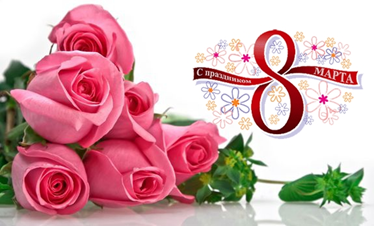 Администрация Кировского района Санкт-ПетербургаОтдел образованияИнформационно-методический центр Кировского района Санкт-ПетербургаИнформационная страница (март 2021 года)№Содержание работыСодержание работыДатаВремяМестоОтветственныйМодернизация экономических отношений в системе образования. Повышение эффективности управления и оптимизация взаимодействия образовательных учрежденийМодернизация экономических отношений в системе образования. Повышение эффективности управления и оптимизация взаимодействия образовательных учрежденийМодернизация экономических отношений в системе образования. Повышение эффективности управления и оптимизация взаимодействия образовательных учрежденийМодернизация экономических отношений в системе образования. Повышение эффективности управления и оптимизация взаимодействия образовательных учрежденийМодернизация экономических отношений в системе образования. Повышение эффективности управления и оптимизация взаимодействия образовательных учрежденийМодернизация экономических отношений в системе образования. Повышение эффективности управления и оптимизация взаимодействия образовательных учрежденийМодернизация экономических отношений в системе образования. Повышение эффективности управления и оптимизация взаимодействия образовательных учрежденийПЛАН СОВМЕСТНОЙ РАБОТЫ РОО, ИМЦ И ОУПЛАН СОВМЕСТНОЙ РАБОТЫ РОО, ИМЦ И ОУПЛАН СОВМЕСТНОЙ РАБОТЫ РОО, ИМЦ И ОУПЛАН СОВМЕСТНОЙ РАБОТЫ РОО, ИМЦ И ОУПЛАН СОВМЕСТНОЙ РАБОТЫ РОО, ИМЦ И ОУПЛАН СОВМЕСТНОЙ РАБОТЫ РОО, ИМЦ И ОУПЛАН СОВМЕСТНОЙ РАБОТЫ РОО, ИМЦ И ОУУправлениеУправлениеУправлениеУправлениеУправлениеУправлениеУправление1Подготовка и прием документов на награждение нагрудным знаком «За гуманизацию школыСанкт-Петербурга», учрежденной постановлением Правительства Санкт-Петербурга от 26.06.2010 №835Подготовка и прием документов на награждение нагрудным знаком «За гуманизацию школыСанкт-Петербурга», учрежденной постановлением Правительства Санкт-Петербурга от 26.06.2010 №835в течение месяцав течение месяцаООКазанцева Ю.Г.2Конкурс педагогических достижений Кировского района Санкт-Петербурга 2020-2021 учебного годаКонкурс педагогических достижений Кировского района Санкт-Петербурга 2020-2021 учебного годав течение месяца по графику конкурсав течение месяца по графику конкурсав течение месяца по графику конкурсаКазанцева Ю.Г.3Участие педагогов в Конкурсе педагогических достижений по физической культуре и спорту в Санкт-ПетербургеУчастие педагогов в Конкурсе педагогических достижений по физической культуре и спорту в Санкт-Петербургев течение месяцапо графику Комитета по образованию СПбв течение месяцапо графику Комитета по образованию СПбв течение месяцапо графику Комитета по образованию СПбКазанцева Ю.Г.Хазова С.И.4Участие педагогов в Конкурсе педагогических достижений Санкт-ПетербургаУчастие педагогов в Конкурсе педагогических достижений Санкт-Петербургав течение месяцапо графику Комитета по образованию СПбв течение месяцапо графику Комитета по образованию СПбв течение месяцапо графику Комитета по образованию СПбКазанцева Ю.Г.Хазова С.И.5Организация и проведение городского конкурса для молодых специалистов школ «Молодые педагоги - инновационные и талантливые»(в рамках XI Петербургского образовательного форума)Организация и проведение городского конкурса для молодых специалистов школ «Молодые педагоги - инновационные и талантливые»(в рамках XI Петербургского образовательного форума)24.0311.00ОУ 384Казанцева Ю.Г.Хазова С.И.6Заседание комиссии по назначению стимулирующих выплат руководителям подведомственных ОУ. Подготовка распоряжения администрации района по выплатам руководителямЗаседание комиссии по назначению стимулирующих выплат руководителям подведомственных ОУ. Подготовка распоряжения администрации района по выплатам руководителямв течение месяцав течение месяцаООКазанцева Ю.Г.7Антикоррупционная деятельность. Проведение заседаний комиссий по противодействию коррупции в ОУАнтикоррупционная деятельность. Проведение заседаний комиссий по противодействию коррупции в ОУпо графикупо графикуОУ районаКазанцева Ю.Г.Аналитическая работаАналитическая работаАналитическая работаАналитическая работаАналитическая работаАналитическая работаАналитическая работа1Мониторинг потребностей повышения квалификации педагогических и руководящих работников на 2021-2022 учебный годМониторинг потребностей повышения квалификации педагогических и руководящих работников на 2021-2022 учебный годв течение месяцав течение месяцаООКазанцева Ю.Г.Серебрякова И.В.2Антикоррупционный мониторинг. Сбор сведений о реализации Программы по противодействию коррупции администрации Кировского района Санкт-ПетербургаАнтикоррупционный мониторинг. Сбор сведений о реализации Программы по противодействию коррупции администрации Кировского района Санкт-Петербургав течение месяцав течение месяцаООКазанцева Ю.Г.Комлева И.С.КонтрольКонтрольКонтрольКонтрольКонтрольКонтрольКонтроль1Мониторинг проведения антикоррупционных мероприятий в ОУМониторинг проведения антикоррупционных мероприятий в ОУв течение месяцав течение месяцаООКазанцева Ю.Г.2Мониторинг ежемесячного обновления материалов на сайтах ОУ в разделе «Противодействия коррупции»Мониторинг ежемесячного обновления материалов на сайтах ОУ в разделе «Противодействия коррупции»в течение месяцав течение месяцаИМЦХазова С.И.3Проведение РДР по математике в 7 классахс использованием ПК «Знак»Проведение РДР по математике в 7 классахс использованием ПК «Знак»16.03-17.03по графикуОУ в соответствии с распоряжениемКО №212-р от 03.02.2021 и №2515-р от 25.12.2020Коледа С.Э.Комлева И.С.4Проведение всероссийских проверочных работ в 4-8 классахПроведение всероссийских проверочных работ в 4-8 классах15.03-21.05по графику ОУ районаКоледа С.Э.Комлева И.С.5Проведение всероссийских проверочных работ в 10-11 классахПроведение всероссийских проверочных работ в 10-11 классах01.03-26.03по графику ОУ районаКоледа С.Э.Комлева И.С.6Районная диагностическая работа по математике (геометрия) в 9 классах с использованием ПК «Знак»Районная диагностическая работа по математике (геометрия) в 9 классах с использованием ПК «Знак»01.03-05.03по графикуОУ районаКоледа С.Э.Комлева И.С.7Районная диагностическая работа по математике (алгебра, профиль) в 11 классах с использованием ПК «Знак»Районная диагностическая работа по математике (алгебра, профиль) в 11 классах с использованием ПК «Знак»09.03-13.03по графику ОУОУ районаКоледа С.Э.Комлева И.С.8Тренировочный экзамен в формате ОГЭ для учащихся 9 классов по русскому языкуТренировочный экзамен в формате ОГЭ для учащихся 9 классов по русскому языку11.0310.00-14.00ОУ районаКоледа С.Э.Комлева И.С.9Пробные ЕГЭ по предметам по выбору: английский язык, биология, география, история, литература, физика, химияПробные ЕГЭ по предметам по выбору: английский язык, биология, география, история, литература, физика, химия31.03с 10.00ОУ районаКомлева И.С.Районный центр оценки качества образованияРайонный центр оценки качества образованияРайонный центр оценки качества образованияРайонный центр оценки качества образованияРайонный центр оценки качества образованияРайонный центр оценки качества образованияРайонный центр оценки качества образования1Индивидуальные консультации для руководителей и заместителей руководителей образовательных организаций района по подготовке отчета о самообследовании ОО(по предварительной записи lobanova@kirov.spb.ru)Индивидуальные консультации для руководителей и заместителей руководителей образовательных организаций района по подготовке отчета о самообследовании ОО(по предварительной записи lobanova@kirov.spb.ru)понедельникчетверг10.00-13.00ИМЦЛобанова Н.Н.2Индивидуальные консультации для заместителей руководителей по УВР образовательных организаций района(по предварительной записи lobanova@kirov.spb.ru)Индивидуальные консультации для заместителей руководителей по УВР образовательных организаций района(по предварительной записи lobanova@kirov.spb.ru)четверг14.00-17.00ИМЦЛобанова Н.Н.3Проведение РДР по математике в 7 классахс использованием ПК «Знак»Проведение РДР по математике в 7 классахс использованием ПК «Знак»16.03-17.03по графику ОУОУ в соответствии с распоряжением КО № 212-р от 03.02.2021Комлева И.С.Лобанова Н.Н.Дуброва А.П.4Проведение РДР по математике в 7 классахс использованием ПК «Знак»Проведение РДР по математике в 7 классахс использованием ПК «Знак»16.03-17.03по графику ОУОУ в соответствии с распоряжением КО № 2515-р от 25.12.2020(для школ с низкими образовательными результатами)Комлева И.С.Лобанова Н.Н.Дуброва А.П.5Посещение ОУ района с целью контроля процедуры проведения РДР по математике в 7 классахПосещение ОУ района с целью контроля процедуры проведения РДР по математике в 7 классах16.03-17.03по графику ОУОУ районаЛобанова Н.Н.Беловолосова О.П.6Взаимопроверка работ РДР(часть С) по математике в 7 классахВзаимопроверка работ РДР(часть С) по математике в 7 классах18.03-19.0311.00-18.00ЦИКЛобанова Н.Н.Дуброва А.П.Беловолосова О.П.7Проведение всероссийских проверочных работ в 4-8 классахПроведение всероссийских проверочных работ в 4-8 классах15.03-21.05по графику ВПРОУ районаКомлева И.С.8Проведение всероссийских проверочных работ в 10-11 классахПроведение всероссийских проверочных работ в 10-11 классах01.03-26.03по графику ВПРОУ районаКомлева И.С.9Посещение ОУ района с целью контроля процедуры проведения всероссийских проверочных работПосещение ОУ района с целью контроля процедуры проведения всероссийских проверочных работ15.03-21.05по графику ВПРОУ районаЛобанова Н.Н.Беловолосова О.П.10Районная диагностическая работа по математике (геометрия) в 9 классах с использованием ПК «Знак»Районная диагностическая работа по математике (геометрия) в 9 классах с использованием ПК «Знак»01.03-05.03по графику ОУОУ районаКомлева И.С.Дуброва А.П.11Районная диагностическая работа по математике (алгебра, профиль) в 11 классах с использованием ПК «Знак»Районная диагностическая работа по математике (алгебра, профиль) в 11 классах с использованием ПК «Знак»09.03-13.03по графику ОУОУ районаКомлева И.С.Дуброва А.П.12Тренировочный экзамен в формате ОГЭ для учащихся 9 классов по русскому языкуТренировочный экзамен в формате ОГЭ для учащихся 9 классов по русскому языку11.0310.00-14.00ОУ районаДуброва А.П.13Пробные ЕГЭ по предметам по выбору: английский язык, биология, география, история, литература, физика, химияПробные ЕГЭ по предметам по выбору: английский язык, биология, география, история, литература, физика, химия31.03с 10.00ОУ районаКомлева И.С.Совещания и семинары руководителейСовещания и семинары руководителейСовещания и семинары руководителейСовещания и семинары руководителейСовещания и семинары руководителейСовещания и семинары руководителейСовещания и семинары руководителей1Совещание руководителей ОУСовещание руководителей ОУбудет сообщено дополнительнобудет сообщено дополнительнобудет сообщено дополнительноСтупак Ю.В.Совещания и семинары заместителей директоров ОУСовещания и семинары заместителей директоров ОУСовещания и семинары заместителей директоров ОУСовещания и семинары заместителей директоров ОУСовещания и семинары заместителей директоров ОУСовещания и семинары заместителей директоров ОУСовещания и семинары заместителей директоров ОУ1Информационное совещание заместителей директоров по УВРИнформационное совещание заместителей директоров по УВР04.0310.00ИМЦКоледа С.Э.2Совещание заместителей директоров по ИТ и ответственных за информатизациюСовещание заместителей директоров по ИТ и ответственных за информатизацию04.0314.00ИМЦ(ул. Зои Космодемьянской, 31)Хазова С.И.Суворова М.И.3Индивидуальные консультации для малоопытных заместителей директоров по ИТИндивидуальные консультации для малоопытных заместителей директоров по ИТв течение месяцав течение месяцаsouvorova@kirov.spb.ruСуворова М.И.4Совещание заместителей директоров по ВР Совещание заместителей директоров по ВР 04.0310.00ДДЮТ(Ленинский, 133/4)Прокудина М.В.Шумова М.В.Поплавская С.М.Совещание методистов ИМЦСовещание методистов ИМЦСовещание методистов ИМЦСовещание методистов ИМЦСовещание методистов ИМЦСовещание методистов ИМЦСовещание методистов ИМЦ1Информационное совещание методистов ИМЦИнформационное совещание методистов ИМЦбудет сообщено дополнительнобудет сообщено дополнительнобудет сообщено дополнительноХазова С.И.Комлева И.С.Аттестация педагогических кадровАттестация педагогических кадровАттестация педагогических кадровАттестация педагогических кадровАттестация педагогических кадровАттестация педагогических кадровАттестация педагогических кадров1Индивидуальные консультации по аттестации педагогических работников (по предварительной записи, телефон – 753-79-37)Индивидуальные консультации по аттестации педагогических работников (по предварительной записи, телефон – 753-79-37)вторник11.00 - 17.00ИМЦСохина А.Х.1Индивидуальные консультации по аттестации педагогических работников (по предварительной записи, телефон – 753-79-37)Индивидуальные консультации по аттестации педагогических работников (по предварительной записи, телефон – 753-79-37)четверг14.00 - 17.00ИМЦСохина А.Х.2Прием портфолио педагогов, подавших заявления на аттестациюПрием портфолио педагогов, подавших заявления на аттестациюсредапо графикуМФЦСПб ГКУ Центр аттестации и мониторингаСохина А.Х.3Выдача индивидуальных папокВыдача индивидуальных папокпо графикупо графикуИМЦ Сохина А.Х.Инновационная и опытно-экспериментальная работа ОУ Кировского районаИнновационная и опытно-экспериментальная работа ОУ Кировского районаИнновационная и опытно-экспериментальная работа ОУ Кировского районаИнновационная и опытно-экспериментальная работа ОУ Кировского районаИнновационная и опытно-экспериментальная работа ОУ Кировского районаИнновационная и опытно-экспериментальная работа ОУ Кировского районаИнновационная и опытно-экспериментальная работа ОУ Кировского района1Научно-практическая конференция в рамкахXI Педагогических чтений «Учимся вместе: новые форматы для новых результатов»(к очному участию в работе секций приглашаются только педагоги, прошедшие по итогам конкурса статей на второй этап)Научно-практическая конференция в рамкахXI Педагогических чтений «Учимся вместе: новые форматы для новых результатов»(к очному участию в работе секций приглашаются только педагоги, прошедшие по итогам конкурса статей на второй этап)03.0315.00ОУ 264Коледа С.Э.Хазова С.И.2Обучающий семинар «Особенности содержания и организации работы опорной площадки развития системы образования Кировского района»Обучающий семинар «Особенности содержания и организации работы опорной площадки развития системы образования Кировского района»11.0316.00ИМЦФедорчук О.Ф.Ванина Э.В.3Прием заявок на признание образовательных учреждений опорными площадками развития системы образования Кировского района(в электронном виде на электронный адрес fedorchyknmc@mail.ru)Прием заявок на признание образовательных учреждений опорными площадками развития системы образования Кировского района(в электронном виде на электронный адрес fedorchyknmc@mail.ru)до 31.03до 31.03ИМЦФедорчук О.Ф.4Индивидуальные консультации по вопросам реализации в ОУ инновационной деятельностиИндивидуальные консультации по вопросам реализации в ОУ инновационной деятельностипо согласованиюпо согласованиюИМЦВанина Э.В.Федорчук О.Ф.5Индивидуальные консультации для ОУ Кировского района – участников конкурсного отбора по признанию образовательных учреждений экспериментальными площадкамСанкт-ПетербургаИндивидуальные консультации для ОУ Кировского района – участников конкурсного отбора по признанию образовательных учреждений экспериментальными площадкамСанкт-Петербургапо согласованиюпо согласованиюИМЦВанина Э.В.Федорчук О.Ф.6Тематическая консультация для ОУ Кировского района – участников конкурсного отбора по признанию образовательных учреждений региональными инновационными площадкамиТематическая консультация для ОУ Кировского района – участников конкурсного отбора по признанию образовательных учреждений региональными инновационными площадками09.0316.00ИМЦФедорчук О.Ф.7Подготовка мероприятий, запланированных к проведению на базе ОУ Кировского района в рамках Петербургского международного образовательного форума 2021Подготовка мероприятий, запланированных к проведению на базе ОУ Кировского района в рамках Петербургского международного образовательного форума 2021в течение месяцав течение месяцаИМЦХазова С.И.Федорчук О.Ф.Мероприятия в рамках Петербургского международного образовательного форума 2021Мероприятия в рамках Петербургского международного образовательного форума 2021Мероприятия в рамках Петербургского международного образовательного форума 2021Мероприятия в рамках Петербургского международного образовательного форума 2021Мероприятия в рамках Петербургского международного образовательного форума 2021Мероприятия в рамках Петербургского международного образовательного форума 2021Мероприятия в рамках Петербургского международного образовательного форума 20211Профориентационный квест для школьников «Путь в профессию инженера: шаг за шагом»в рамках IX Всероссийской очно-заочнойнаучно-практической конференциис международным участием «Формирование престижа профессии инженера у современных школьников» по теме «Инженерное образование как ответ на вызовы общества»Профориентационный квест для школьников «Путь в профессию инженера: шаг за шагом»в рамках IX Всероссийской очно-заочнойнаучно-практической конференциис международным участием «Формирование престижа профессии инженера у современных школьников» по теме «Инженерное образование как ответ на вызовы общества»19.0310.00Санкт-Петербургский государственный морской технический университетКрайнова Л.В.Хазова С.И.2Практико-ориентированный семинар «Профориентация в формате экосистемы» в рамках деловой программы ПМОФ 2021Практико-ориентированный семинар «Профориентация в формате экосистемы» в рамках деловой программы ПМОФ 202122.0311.00ЦДЮТТЯсинская Е.С.Хазова С.И.3IX Всероссийская очно-заочная научно-практическая конференция с международным участием «Формирование престижа профессии инженера у современных школьников» по теме «Инженерное образование как ответна вызовы общества»IX Всероссийская очно-заочная научно-практическая конференция с международным участием «Формирование престижа профессии инженера у современных школьников» по теме «Инженерное образование как ответна вызовы общества»23.0310.00Санкт-Петербургский политехнический университетПетра ВеликогоКрайнова Л.В.Хазова С.И.4Интерактивный семинар для педагогов«Soft skils: все начинается с детства?..»Интерактивный семинар для педагогов«Soft skils: все начинается с детства?..»23.0311.00ДОУ 33Хазова С.И.Федорчук О.Ф.Смолякова М.Г.5Городской конкурс для молодых специалистов ОУ «Молодые педагоги - инновационные и талантливые»Городской конкурс для молодых специалистов ОУ «Молодые педагоги - инновационные и талантливые»24.0311.00ОУ 384Хазова С.И.Серебрякова И.В.6Выездной семинар конференции ИТНШ-2021 «Реализация преемственности дошкольного и школьного образования черезSTEM - технологии»Выездной семинар конференции ИТНШ-2021 «Реализация преемственности дошкольного и школьного образования черезSTEM - технологии»24.0311.00регистрация https://forms.gle/5F5WdbYpt6qFnvnCAДОУ 23ОУ 539Хазова С.И.Суворова М.И.7Выездное мероприятие конференции ИТНШ-2021 «Вдохновляющий воркшопв Центре цифрового образования»Выездное мероприятие конференции ИТНШ-2021 «Вдохновляющий воркшопв Центре цифрового образования»24.0311.00регистрация https://forms.gle/Z9D8wi6e8MmQkqC39ОУ 261Петренко И.В.Хазова С.И.8Научно-практическая конференция «Инструменты оценки качества дополнительного образования в условиях цифровизации: от внедрения к результату»Научно-практическая конференция «Инструменты оценки качества дополнительного образования в условиях цифровизации: от внедрения к результату»25.0311.00ДДЮТШумова М.В.9Научно-практический семинар «Конвергенция игровой деятельности и обучения в образовательном пространстве школы»Научно-практический семинар «Конвергенция игровой деятельности и обучения в образовательном пространстве школы»25.0311.00ОУ 393Титова О.А.Хазова С.И.10Всероссийская научно-практическая конференция «На пути к здоровой, безопасной, экологической школе: качество образовательной среды». Секция «Эффективные управленческие и педагогические практики повышения качества образовательной среды»Всероссийская научно-практическая конференция «На пути к здоровой, безопасной, экологической школе: качество образовательной среды». Секция «Эффективные управленческие и педагогические практики повышения качества образовательной среды»26.0311.00ИМЦОУ 2 инт.ДОУ 18Хазова С.И.Федорчук О.Ф.11Образовательный марафон «Молодое поколение за безопасное будущее»Образовательный марафон «Молодое поколение за безопасное будущее»26.0312.00ОУ 384Черева Н.С.Хазова С.И.Начальная школа и ГПДНачальная школа и ГПДНачальная школа и ГПДНачальная школа и ГПДНачальная школа и ГПДНачальная школа и ГПДНачальная школа и ГПД1Индивидуальные консультации для учителей начальных классов (по предварительной записиnata7473@mail.ru)Индивидуальные консультации для учителей начальных классов (по предварительной записиnata7473@mail.ru)08.0322.0315.00-17.00ИМЦЧернышова Н.С.2Семинар председателей ШМО и учителей начальных классов «Комплексный поход к системе коррекционной работы с детьми с нарушениями речи»Семинар председателей ШМО и учителей начальных классов «Комплексный поход к системе коррекционной работы с детьми с нарушениями речи»11.0315.30ОУ 269дистанционноБольшакова Е.В.Чернышова Н.С.3Интегрированная олимпиада для учащихся начальных классов по общеобразовательным дисциплинам «Петербургские надежды». 4 классГородской этапИнтегрированная олимпиада для учащихся начальных классов по общеобразовательным дисциплинам «Петербургские надежды». 4 классГородской этап16.0310.00СПбАППО(Ломоносова, 11)Чернышова Н.С.4Открытый конкурс исследовательских работ учащихся начальной школы «Знайка – 2021»Открытый конкурс исследовательских работ учащихся начальной школы «Знайка – 2021»по 10.03 - прием видеовыступлений на электронный адрес nmc@kirov.spb.ru , natа7473@mail.ru (тема «НПК «Знайка – 2021»»)по 10.03 - прием видеовыступлений на электронный адрес nmc@kirov.spb.ru , natа7473@mail.ru (тема «НПК «Знайка – 2021»»)по 10.03 - прием видеовыступлений на электронный адрес nmc@kirov.spb.ru , natа7473@mail.ru (тема «НПК «Знайка – 2021»»)Чернышова Н.С.Сторчилова А.А.Котова Е.А.4Открытый конкурс исследовательских работ учащихся начальной школы «Знайка – 2021»Открытый конкурс исследовательских работ учащихся начальной школы «Знайка – 2021»11.03-16.03 подведение итогов конкурса11.03-16.03 подведение итогов конкурса11.03-16.03 подведение итогов конкурсаЧернышова Н.С.Сторчилова А.А.Котова Е.А.5Всероссийской интеллектуальной олимпиады «Ученик ХХI века: пробуем силы — проявляемспособности» для школьников, обучающихся по УМК «Начальная школа XXI века»Городской турВсероссийской интеллектуальной олимпиады «Ученик ХХI века: пробуем силы — проявляемспособности» для школьников, обучающихся по УМК «Начальная школа XXI века»Городской турбудет сообщено дополнительнобудет сообщено дополнительноОУ районаЧернышова Н.С.Работа творческих группРабота творческих группРабота творческих группРабота творческих группРабота творческих группРабота творческих группРабота творческих групп1Работа творческой группы «Знаем и понимаем математику»Работа творческой группы «Знаем и понимаем математику»в течение месяцав течение месяцадистанционноЧернышова Н.С.ОРКСЭ и ОДНКНРОРКСЭ и ОДНКНРОРКСЭ и ОДНКНРОРКСЭ и ОДНКНРОРКСЭ и ОДНКНРОРКСЭ и ОДНКНРОРКСЭ и ОДНКНР1Индивидуальные консультации для учителей по предварительной записи (sofronovaolga@mail.ru)Индивидуальные консультации для учителей по предварительной записи (sofronovaolga@mail.ru)10.0324.03по согласованиюОУ 493(каб. 303)Матвеева О.Н.2Презентация программы внеурочной деятельности Н.Э. Юферевой «Отечественная культура» для 1-2 классов общеобразовательных школПрезентация программы внеурочной деятельности Н.Э. Юферевой «Отечественная культура» для 1-2 классов общеобразовательных школ04.0316.00онлайн-формат  ZOOMМатвеева О.Н.МатематикаМатематикаМатематикаМатематикаМатематикаМатематикаМатематика1Индивидуальные консультациидля учителей математики (по предварительной записи по электронной почте)Индивидуальные консультациидля учителей математики (по предварительной записи по электронной почте)понедельник16.00 - 17.00ИМЦФедорчук О.Ф.fedorchyknmc@mail.ru1Индивидуальные консультациидля учителей математики (по предварительной записи по электронной почте)Индивидуальные консультациидля учителей математики (по предварительной записи по электронной почте)четверг15.00 - 16.00ОУ 284Лапыгина О.В.lapygina@list.ru2Районная диагностическая работа по математике в 11 классах с использованием ПК «Знак» (Модуль «Алгебра»)Районная диагностическая работа по математике в 11 классах с использованием ПК «Знак» (Модуль «Алгебра»)01.03-05.03по графику ОУОУ районаЛапыгина О.В.3Предэкзаменационная работа по математике в формате ЕГЭ (профиль) и ГВЭПредэкзаменационная работа по математике в формате ЕГЭ (профиль) и ГВЭбудет сообщено дополнительнобудет сообщено дополнительноОУ районаЛапыгина О.В.4Выдача материалов для проведения конкурса «Кенгуру»Выдача материалов для проведения конкурса «Кенгуру»17.0314.00-17.00ИМЦФедорчук О.Ф.5Математический конкурс «Кенгуру» (2-10 классы)Математический конкурс «Кенгуру» (2-10 классы)18.03по графику ОУОУ районаФедорчук О.Ф.6Прием работ учащихся по итогам математического конкурса «Кенгуру»Прием работ учащихся по итогам математического конкурса «Кенгуру»19.0314.00-17.00ИМЦФедорчук О.Ф.7Индивидуальная работа с педагогами из ОУ района, которые показали низкие результаты в ходе различных оценочных процедурИндивидуальная работа с педагогами из ОУ района, которые показали низкие результаты в ходе различных оценочных процедурв течение месяцав течение месяцаИМЦОУ районаЛапыгина О.В.Работа творческих группРабота творческих группРабота творческих группРабота творческих группРабота творческих группРабота творческих группРабота творческих групп1Работа творческой группы «Мониторинг качества предметных результатов учащихся с использованием ПК «Знак»Работа творческой группы «Мониторинг качества предметных результатов учащихся с использованием ПК «Знак»в течение месяцав течение месяцаОУ 284Лапыгина О.В.Русский язык и литератураРусский язык и литератураРусский язык и литератураРусский язык и литератураРусский язык и литератураРусский язык и литератураРусский язык и литература1Пробный ЕГЭ по литературеПробный ЕГЭ по литературе31.03с 10.00ОУ районаКомлева И.С.Английский языкАнглийский языкАнглийский языкАнглийский языкАнглийский языкАнглийский язык1Семинар «Пути повышения результативности учащихся при выполнении диагностических работ различного уровня»Семинар «Пути повышения результативности учащихся при выполнении диагностических работ различного уровня»04.0316.45-17.30ОУ 504ZoomРудь В.А.2Районный семинар «ГИА-2021. Актуальная информация. Вопросы и ответы. Из опыта работы учителей района»Районный семинар «ГИА-2021. Актуальная информация. Вопросы и ответы. Из опыта работы учителей района»24.0315.30-17.00ОУ 504ZoomРудь В.А.3Индивидуальные консультации для учителей английского языкаИндивидуальные консультации для учителей английского языка11.0318.0316.00-17.00ОУ 504Рудь В.А.4Пробный ЕГЭ по английскому языкуПробный ЕГЭ по английскому языку31.03с 10.00ОУ районаРудь В.А.Работа творческих группРабота творческих группРабота творческих группРабота творческих группРабота творческих группРабота творческих групп1Работа творческой группы по составлению диагностических работ  «Разработка материалов для школьного тура ВсОШ 7-8 классы»Работа творческой группы по составлению диагностических работ  «Разработка материалов для школьного тура ВсОШ 7-8 классы»10.0316.30-17.30ОУ 501Новикова Н.В.2Работа творческой группы «Реализация ФГОС» «Подготовка выступлений группы на городском семинаре»Работа творческой группы «Реализация ФГОС» «Подготовка выступлений группы на городском семинаре»17.0316.00-17.00ОУ 254Щербакова О.Л.3Работа творческой группы «Внеурочная деятельность»«Анализ и внесение  поправок в положения конкурсов и фестивалей»Работа творческой группы «Внеурочная деятельность»«Анализ и внесение  поправок в положения конкурсов и фестивалей»23.0316.30-17.30ОУ 284Кудряшова П.В.4Работа творческой группы «Дистанционное обучение»«Телеконференции и видеоконференциикак ресурсы, позволяющие организовать общую дискуссию среди учеников на учебные темы»Работа творческой группы «Дистанционное обучение»«Телеконференции и видеоконференциикак ресурсы, позволяющие организовать общую дискуссию среди учеников на учебные темы»17.0316.30-17.30ОУ 481Зенина Е.В.Физика и астрономияФизика и астрономияФизика и астрономияФизика и астрономияФизика и астрономияФизика и астрономияФизика и астрономия1Индивидуальные консультациидля учителей физики (по предварительной записи etaan@yandex.ru)Индивидуальные консультациидля учителей физики (по предварительной записи etaan@yandex.ru)04.0316.00-18.00ОУ 277каб. 410Епифанова Т.А.2Семинар «Анализ проверяемых требований (умений) по результатам ВПР 2020»Семинар «Анализ проверяемых требований (умений) по результатам ВПР 2020»11.0316.00ИМЦ(конференц зал)Епифанова Т.А.3Пробный ЕГЭ по физикеПробный ЕГЭ по физике31.03с 10.00ОУ районаЕпифанова Т.А.Работа творческих группРабота творческих группРабота творческих группРабота творческих группРабота творческих группРабота творческих группРабота творческих групп1Работа творческих групп «Корректировка  КИМ тренировочных ЕГЭ 2020-2021 учебного года»Работа творческих групп «Корректировка  КИМ тренировочных ЕГЭ 2020-2021 учебного года»в течение месяцав течение месяцадистанционноЕпифанова Т.А.ХимияХимияХимияХимияХимияХимияХимия1Индивидуальные консультациидля учителей химии (по предварительной записи eaakuli4@mail.ru) Индивидуальные консультациидля учителей химии (по предварительной записи eaakuli4@mail.ru) в течение месяцав течение месяцаОУ 389 «ЦЭО»Акулич Е.А.2Тематическая консультация для учителей химии «Подготовка учащихся к итоговой аттестации по химии» (по предварительной записи)Тематическая консультация для учителей химии «Подготовка учащихся к итоговой аттестации по химии» (по предварительной записи)15.03с 10.00ОУ 389 «ЦЭО»Акулич Е.А.3Информационно-методическое совещаниеРМО учителей химииИнформационно-методическое совещаниеРМО учителей химии22.0314.00ИМЦАкулич Е.А.4Пробный ЕГЭ по химииПробный ЕГЭ по химии31.03с 10.00ОУ районаАкулич Е.А.Работа творческих группРабота творческих группРабота творческих группРабота творческих группРабота творческих группРабота творческих группРабота творческих групп1Работа творческой группы «Разработка, проверка и коррекция материалов для пробного ЕГЭ»Работа творческой группы «Разработка, проверка и коррекция материалов для пробного ЕГЭ»в течение месяцав течение месяцадистанционноАкулич Е.А.Биология, экологияБиология, экологияБиология, экологияБиология, экологияБиология, экологияБиология, экологияБиология, экология1Индивидуальные консультации для учителей  биологии (по предварительной записиnata.balandi@yandex.ru)Индивидуальные консультации для учителей  биологии (по предварительной записиnata.balandi@yandex.ru)03.0316.00ИМЦБаландина Н.Л.2Тематическая консультация для учителей  биологии «Подготовка учащихся к итоговой аттестации по биологии» (по предварительной записи nata.balandi@yandex.ru)Тематическая консультация для учителей  биологии «Подготовка учащихся к итоговой аттестации по биологии» (по предварительной записи nata.balandi@yandex.ru)10.0316.00ИМЦБаландина Н.Л3Индивидуальная работа с педагогами из ОУ района, которые показали низкие результаты в ходе оценочных процедурИндивидуальная работа с педагогами из ОУ района, которые показали низкие результаты в ходе оценочных процедурв течение месяцав течение месяцаИМЦ                                                   ОУ районаБаландина Н.Л.4Районный семинар  «Индивидуальный проект  обучающегося  в соответствии с ФГОС ООО и СОО»Районный семинар  «Индивидуальный проект  обучающегося  в соответствии с ФГОС ООО и СОО»11.0316.00ИМЦ(конференц зал)Лобанова Н.Н.             Баландина Н.Л.5Пробный ЕГЭ по биологииПробный ЕГЭ по биологии31.03с 10.00ОУ районаБаландина Н.Л.Работа творческих группРабота творческих группРабота творческих группРабота творческих группРабота творческих группРабота творческих группРабота творческих групп1Работа творческой  группыТема «Подготовка к использованию технологий дистанционного обучения»Работа творческой  группыТема «Подготовка к использованию технологий дистанционного обучения»16.0315.00ОУ 389 «ЦЭО»Баландина Н.Л.ГеографияГеографияГеографияГеографияГеографияГеографияГеография1Индивидуальные консультациидля учителей географии (по предварительной записи nata.balandi@yandex.ru)Индивидуальные консультациидля учителей географии (по предварительной записи nata.balandi@yandex.ru)03.0317.00ИМЦБаландина Н.Л.2Тематическая консультация для учителей географии «Подготовка учащихся к итоговой аттестации по географии» (по предварительной записи nata.balandi@yandex.ru) Тематическая консультация для учителей географии «Подготовка учащихся к итоговой аттестации по географии» (по предварительной записи nata.balandi@yandex.ru) 10.0316.00ИМЦБаландина Н.Л.3Индивидуальная работа с педагогами из ОУ района, которые показали низкие результаты в ходе оценочных процедурИндивидуальная работа с педагогами из ОУ района, которые показали низкие результаты в ходе оценочных процедурв течение месяцав течение месяцаИМЦ                                                     ОУ районаБаландина Н.Л.4Районный семинар  «Индивидуальный проект  обучающегося  в соответствии с ФГОС ООО и СОО"Районный семинар  «Индивидуальный проект  обучающегося  в соответствии с ФГОС ООО и СОО"18.0316.00ИМЦ(конференц зал)Лобанова Н.Н.               Баландина Н.Л.5Пробный ЕГЭ по географииПробный ЕГЭ по географии31.03с 10.00ОУ районаБаландина Н.Л.Работа творческих группРабота творческих группРабота творческих группРабота творческих группРабота творческих группРабота творческих группРабота творческих групп1Работа творческой  группыТема «Подготовка к использованию технологий дистанционного обучения»Работа творческой  группыТема «Подготовка к использованию технологий дистанционного обучения»02.0315.00ОУ 389 «ЦЭО»Баландина Н.Л.История, право, обществознаниеИстория, право, обществознаниеИстория, право, обществознаниеИстория, право, обществознаниеИстория, право, обществознаниеИстория, право, обществознаниеИстория, право, обществознание1Индивидуальные консультации для учителей истории (по предварительной записи kornils@yandex.ru)Индивидуальные консультации для учителей истории (по предварительной записи kornils@yandex.ru)11.0315.00-16.00ОУ 393Корнилов С.В.2Индивидуальные консультации для учителей обществознания и права(по предварительной записи tikhomir-mariya@yandex.ru)Индивидуальные консультации для учителей обществознания и права(по предварительной записи tikhomir-mariya@yandex.ru)18.0315.30-16.30ОУ 277Тихомирова М.С.3Мастер-класс по проверке заданий второй части ЕГЭ по обществознанию (ОУ по индивидуальному списку)Мастер-класс по проверке заданий второй части ЕГЭ по обществознанию (ОУ по индивидуальному списку)12.0316.00-17.30ИМЦ(ул. Зои Космодемьянской, 31)Тихомирова М.С.4Семинар «Разбор типичных ошибок при решении заданий ЕГЭ по истории» (ОУ по индивидуальному списку)Семинар «Разбор типичных ошибок при решении заданий ЕГЭ по истории» (ОУ по индивидуальному списку)10.0316.00-17.30ИМЦ(ул. Зои Космодемьянской, 31)Корнилов С.В.5Пробный ЕГЭ по историиПробный ЕГЭ по истории31.03с 10.00ОУ районаКорнилов С.В.Открытые урокиОткрытые урокиОткрытые урокиОткрытые урокиОткрытые урокиОткрытые урокиОткрытые уроки1История. 6 класс. «Русь при Ярославе Мудром»История. 6 класс. «Русь при Ярославе Мудром»17.0311.00-11.45ОУ 389Соломянская Я.С.Корнилов С.В.МузыкаМузыкаМузыкаМузыкаМузыкаМузыкаМузыка1Индивидуальные консультациидля учителей музыки (по предварительной записи v.makhova@rambler.ru)Индивидуальные консультациидля учителей музыки (по предварительной записи v.makhova@rambler.ru)04.0315.30ОУ 282Махова В.А.2Тематическая консультация для учителей музыки «Проектная деятельность в начальной школе» (по предварительной записи v.makhova@rambler.ru)Тематическая консультация для учителей музыки «Проектная деятельность в начальной школе» (по предварительной записи v.makhova@rambler.ru)11.0315.30ОУ 282Махова В.А.3Информационно-методическое совещание учителей музыки (ссылка на конференцию на платформе ZOOM будет опубликована в группе МО учителей музыки в WhatsApp и на странице МО учителей музыки в разделе «полезные ссылки» на сайте ИМЦ)Информационно-методическое совещание учителей музыки (ссылка на конференцию на платформе ZOOM будет опубликована в группе МО учителей музыки в WhatsApp и на странице МО учителей музыки в разделе «полезные ссылки» на сайте ИМЦ)17.0316.00дистанционно на платформе ZOOMМахова В.А.Работа творческих группРабота творческих группРабота творческих группРабота творческих группРабота творческих группРабота творческих группРабота творческих групп1Работа творческой группы «Внеурочная деятельность. Инструментальное музицирование, игра на свирели и блокфлейте»Работа творческой группы «Внеурочная деятельность. Инструментальное музицирование, игра на свирели и блокфлейте»в течение месяцав течение месяцадистанционноПартала М.Ю.2«Урок музыки в дистанционном формате»«Урок музыки в дистанционном формате»в течение месяцав течение месяцадистанционноФалько К.А.3Работа творческой группы учителей музыки «Составление диагностических работ в контексте ФГОС»Работа творческой группы учителей музыки «Составление диагностических работ в контексте ФГОС»в течение месяцав течение месяцадистанционноФедорова Т.П.Физическая культураФизическая культураФизическая культураФизическая культураФизическая культураФизическая культураФизическая культура1Индивидуальные консультации для учителей физической культуры (по согласованию)Индивидуальные консультации для учителей физической культуры (по согласованию)02.0316.0315.30-16.30ОУ 585Кравченко С.А.2Информационно-методическое совещание учителей физической культурыИнформационно-методическое совещание учителей физической культуры17.0316.00СДЮШОРБогданова Е.В.Кравченко С.А.3Президентские спортивные игрыНастольный теннисПрезидентские спортивные игрыНастольный теннис02.03-04.03по графикуОУ 248Богданова Е.В.4Президентские спортивные игрыБаскетбол 3х3Президентские спортивные игрыБаскетбол 3х309.03-12.03по графикуОУ 504Богданова Е.В. Дроздова Т.Н.Работа творческих группРабота творческих группРабота творческих группРабота творческих группРабота творческих группРабота творческих групп1Работа творческой группы по сопровождению физкультурно-спортивных мероприятийРабота творческой группы по сопровождению физкультурно-спортивных мероприятий02.03-12.03по согласованиюОУ 248, 504СДЮШОРБогданова Е.В.Кравченко С.А.ОБЖ и ГООБЖ и ГООБЖ и ГООБЖ и ГООБЖ и ГООБЖ и ГООБЖ и ГО1Индивидуальные консультации для преподавателей-организаторов ОБЖИндивидуальные консультации для преподавателей-организаторов ОБЖ10.0313.00-14.00ИМЦСитникова Л.А.2Тематическая  консультация для преподавателей-организаторов ОБЖ «Военные сборы юношей 10-х классов. Пакет документов»Тематическая  консультация для преподавателей-организаторов ОБЖ «Военные сборы юношей 10-х классов. Пакет документов»24.0316.00-17.00ИМЦСитникова Л.А.3Участие в городском семинаре «Формирование комплексной системы оценивания освоения дополнительных общеобразовательных программ по безопасности дорожного движения»Участие в городском семинаре «Формирование комплексной системы оценивания освоения дополнительных общеобразовательных программ по безопасности дорожного движения»10.0310.00ОУ 503Ситникова Л.А.4Заключительный этап Городской олимпиады школьников Санкт-Петербурга по основам безопасности жизнедеятельности (ОБЖ)6 - 8 классы. Теория и практикаЗаключительный этап Городской олимпиады школьников Санкт-Петербурга по основам безопасности жизнедеятельности (ОБЖ)6 - 8 классы. Теория и практика17.0314.00ОУ 332(Товарищескийпр., 10, к2)Ситникова Л.А.5Обучение на городских и районных курсах ГОЧС в 2021 годуОбучение на городских и районных курсах ГОЧС в 2021 годусогласно приказу (приказ ИМЦ № 76 от  14.12.2020)согласно приказу (приказ ИМЦ № 76 от  14.12.2020)согласно приказу (приказ ИМЦ № 76 от  14.12.2020)ПСОСитникова Л.А.ИнформатикаИнформатикаИнформатикаИнформатикаИнформатикаИнформатикаИнформатика1Индивидуальные консультации для учителей информатики по предварительной записиИндивидуальные консультации для учителей информатики по предварительной записи19.0316.00дистанционноТаммемяги Т.Н.2Информационно-методическое совещание учителей информатики «Подготовка к олимпиаде. Пробные экзамены. Особенности проведения ЕГЭ»Информационно-методическое совещание учителей информатики «Подготовка к олимпиаде. Пробные экзамены. Особенности проведения ЕГЭ»12.0316.00дистанционноТаммемяги Т.Н.3Открытая региональная олимпиада школьников по информатике среди учащихся 6-8 классов.Районный  этапОткрытая региональная олимпиада школьников по информатике среди учащихся 6-8 классов.Районный  этап16.0314.00ОУ районаТаммемяги Т.Н.Работа творческих группРабота творческих группРабота творческих группРабота творческих группРабота творческих группРабота творческих группРабота творческих групп1Работа творческой группы «Подготовка к олимпиадам, ЕГЭ и ГИА»Работа творческой группы «Подготовка к олимпиадам, ЕГЭ и ГИА»в течение месяцав течение месяцаОУ 261Гупалова А.В.2Заседание творческой группы«Реализация ФГОС в основной школе: информатика»Заседание творческой группы«Реализация ФГОС в основной школе: информатика»в течение месяцав течение месяцаОУ 378Ключева Е.Е.БиблиотекариБиблиотекариБиблиотекариБиблиотекариБиблиотекариБиблиотекариБиблиотекари1Индивидуальные консультациидля сотрудников школьных библиотек (по предварительной записи)Индивидуальные консультациидля сотрудников школьных библиотек (по предварительной записи)05.0326.0313.00-16.00ИМЦПичугина А.Ф.2Семинар «Учебники издательства «Просвещение в новом ФПУ»Семинар «Учебники издательства «Просвещение в новом ФПУ»19.0311.00ИМЦ(зал ДОУ)Пичугина А.Ф.3Проверка школьной библиотечной документации (по согласованию)Проверка школьной библиотечной документации (по согласованию)в течение месяцав течение месяцаИМЦПичугина А.Ф.4Постоянно действующий семинар «Базовые компетенции школьного библиотекаря в век цифровых технологий»Постоянно действующий семинар «Базовые компетенции школьного библиотекаря в век цифровых технологий»12.0311.00ИМЦ(зал ДОУ)Пичугина А.Ф.Сосина О.П.5Заседание методического совета (библиотекари ОУ 244, 284, 387, 397)Заседание методического совета (библиотекари ОУ 244, 284, 387, 397)05.0311.00ИМЦПичугина А.Ф.6Неделя детской книги в школе, районеНеделя детской книги в школе, районепо графику по графику по графику Пичугина А.Ф.библиотекари ОУДети с ОВЗДети с ОВЗДети с ОВЗДети с ОВЗДети с ОВЗДети с ОВЗДети с ОВЗ1Консультации для педагогов, работающих с детьми с ОВЗКонсультации для педагогов, работающих с детьми с ОВЗв течение месяцав течение месяцаlebedeva_ev@565.spb.ruermoshenko_me@565.spb.ruЕрмощенко М.Е.Лебедева Е.В.2Заседание районного методического объединения педагогов, работающих с детьми с ОВЗЗаседание районного методического объединения педагогов, работающих с детьми с ОВЗ24.03уточняетсяermoshenko_me@565.spb.rulebedeva_ev@565.spb.ruЕрмощенко М.Е.Лебедева Е.В.3Семинар «Комплексный подход в системе коррекционной работы с детьми с нарушениями речи». Регистрация . https://forms.gle/RVU6CzvkoMNVAesZ6Семинар «Комплексный подход в системе коррекционной работы с детьми с нарушениями речи». Регистрация . https://forms.gle/RVU6CzvkoMNVAesZ611.0315.30ОУ 269Большакова Е.В.Лебедева Е.В.4Семинар «Воспитательный потенциал школьных традиций». Регистрация https://forms.gle/ievTFKdDYHMqpQGn7Семинар «Воспитательный потенциал школьных традиций». Регистрация https://forms.gle/ievTFKdDYHMqpQGn718.03уточняетсяуточняетсяБольшакова Е.В.Лебедева Е.В.5Конкурс декоративно-прикладного творчества «На все руки мастера» Конкурс декоративно-прикладного творчества «На все руки мастера» до 25.03 - прием заявокдо 25.03 - прием заявокermoshenko_me@565.spb.ruЕрмощенко М.Е.6Конкурс декоративно-прикладного творчества «На все руки мастера»Конкурс декоративно-прикладного творчества «На все руки мастера»15.03 – 10.04 – прием заявок15.03 – 10.04 – прием заявокдистанционноЕрмощенко М.Е.Лебедева Е.В.7Мастер-классы «Декоративно-прикладное творчество в работе с обучающимися с ОВЗ»Мастер-классы «Декоративно-прикладное творчество в работе с обучающимися с ОВЗ»до 25.03 – прием видеороликовдо 25.03 – прием видеороликовlebedeva_ev@565.spb.ruЛебедева Е.В.8Мастер-классы «Декоративно-прикладное творчество в работе с обучающимися с ОВЗ»Мастер-классы «Декоративно-прикладное творчество в работе с обучающимися с ОВЗ»15.03 – 10.04дистанционно (ссылка будет сообщена дополнительно)дистанционно (ссылка будет сообщена дополнительно)Ермощенко М.Е.Лебедева Е.В.9Подготовка к конкурсу «Знатоки СБО»Подготовка к конкурсу «Знатоки СБО»в течение месяцав течение месяцав течение месяцаЕрмощенко М.Е.Лебедева Е.В.10Городской (региональный) конкурс дистанционных проектов «Я познаю мир».Подведение итогов. НаграждениеГородской (региональный) конкурс дистанционных проектов «Я познаю мир».Подведение итогов. Награждениеуточняетсяуточняетсяhttp://ya-i-mir.ruЛанцова Е.Б.Открытые урокиОткрытые урокиОткрытые урокиОткрытые урокиОткрытые урокиОткрытые урокиОткрытые уроки1Алгебра «Формула корней квадратного уравнения». 8 классАлгебра «Формула корней квадратного уравнения». 8 класс02.0313.00ОУ 480Карпова Р.И.2Алгебра «Линейная функция, её график и свойства». 7 классАлгебра «Линейная функция, её график и свойства». 7 класс02.0313.50ОУ 480Карпова Р.И.ЗДОРОВЬЕСОЗИДАЮЩАЯ ДЕЯТЕЛЬНОСТЬ ОУЗДОРОВЬЕСОЗИДАЮЩАЯ ДЕЯТЕЛЬНОСТЬ ОУЗДОРОВЬЕСОЗИДАЮЩАЯ ДЕЯТЕЛЬНОСТЬ ОУЗДОРОВЬЕСОЗИДАЮЩАЯ ДЕЯТЕЛЬНОСТЬ ОУЗДОРОВЬЕСОЗИДАЮЩАЯ ДЕЯТЕЛЬНОСТЬ ОУЗДОРОВЬЕСОЗИДАЮЩАЯ ДЕЯТЕЛЬНОСТЬ ОУЗДОРОВЬЕСОЗИДАЮЩАЯ ДЕЯТЕЛЬНОСТЬ ОУ1Индивидуальные консультации по вопросам реализации в ОУ здоровьесозидающей деятельности (по предварительной записи tvkot2010@mail.ru)Индивидуальные консультации по вопросам реализации в ОУ здоровьесозидающей деятельности (по предварительной записи tvkot2010@mail.ru)по согласованиюпо согласованиюИМЦ (Зои Космодемьянской, 31)каб. 27Кот Т.В.2Индивидуальные консультации для педагогов района – участников конкурса «Учитель здоровья» (по предварительной записи tvkot2010@mail.ru)Индивидуальные консультации для педагогов района – участников конкурса «Учитель здоровья» (по предварительной записи tvkot2010@mail.ru)по согласованиюпо согласованиюИМЦ (Зои Космодемьянской, 31)каб. 27Кот Т.В.3Секция 8 «Эффективные управленческие и педагогические практики повышения качества образовательной среды в рамках Всероссийской конференции «На пути к здоровой, безопасной и экологической школе: качество образовательной среды»Секция 8 «Эффективные управленческие и педагогические практики повышения качества образовательной среды в рамках Всероссийской конференции «На пути к здоровой, безопасной и экологической школе: качество образовательной среды»26.0311.00ИМЦ (Зои Космодемьянской, 31)каб. 22Кот Т.В.Повышение эффективности кадрового обеспечения образованияПовышение эффективности кадрового обеспечения образованияПовышение эффективности кадрового обеспечения образованияПовышение эффективности кадрового обеспечения образованияПовышение эффективности кадрового обеспечения образованияПовышение эффективности кадрового обеспечения образованияПовышение эффективности кадрового обеспечения образованияКурсы повышения квалификации по программам ИМЦКурсы повышения квалификации по программам ИМЦКурсы повышения квалификации по программам ИМЦКурсы повышения квалификации по программам ИМЦКурсы повышения квалификации по программам ИМЦКурсы повышения квалификации по программам ИМЦКурсы повышения квалификации по программам ИМЦ1Курсы повышения квалификации по программе «Индивидуальный проект: организация и сопровождение проектной деятельности обучающихся в соответствии с ФГОС ООО и СОО»Курсы повышения квалификации по программе «Индивидуальный проект: организация и сопровождение проектной деятельности обучающихся в соответствии с ФГОС ООО и СОО»01.0315.0322.0329.0315.30ИМЦ(конференц зал)Лычаева А.Г.2Курсы повышения квалификации по программе «Инклюзивное и интегрированное образование детей с ОВЗ в условиях реализации ФГОС»Курсы повышения квалификации по программе «Инклюзивное и интегрированное образование детей с ОВЗ в условиях реализации ФГОС»02.0309.0316.0323.0330.0315.30ИМЦ(зал ДОУ)Лычаева А.Г.3Курсы повышения квалификации по программе «Развитие «гибких навыков» педагогов и учащихся в контексте ФГОС»Курсы повышения квалификации по программе «Развитие «гибких навыков» педагогов и учащихся в контексте ФГОС»03.0310.0317.0324.0331.0315.30ИМЦ (конференц зал)Лычаева А.Г.4Курсы повышения квалификации по программе «Внутришкольная система оценки качества»Курсы повышения квалификации по программе «Внутришкольная система оценки качества»02.0309.0316.0323.0330.0315.30ИМЦ(конференц зал)ИМЦ (Зои Космодемьянской, 31)Лычаева А.Г.5Курсы повышения квалификации по программе «Образовательные технологии в теории и практике современной начальной школы»Курсы повышения квалификации по программе «Образовательные технологии в теории и практике современной начальной школы»03.0310.0317.0324.0331.0315.30ОУ 378Лычаева А.Г.6Курсы повышения квалификации по программе«Цифровые технологии для учебных проектов»Курсы повышения квалификации по программе«Цифровые технологии для учебных проектов»04.0311.0318.0325.0315.30ИМЦ (Зои Космодемьянской, 31)Лычаева А.Г.Курсы повышения квалификации по программам СПбАППОКурсы повышения квалификации по программам СПбАППОКурсы повышения квалификации по программам СПбАППОКурсы повышения квалификации по программам СПбАППОКурсы повышения квалификации по программам СПбАППОКурсы повышения квалификации по программам СПбАППОКурсы повышения квалификации по программам СПбАППО1Курсы повышения квалификации по программе «Оценка достижения планируемых результатов в соответствии с ФГОС НОО»Курсы повышения квалификации по программе «Оценка достижения планируемых результатов в соответствии с ФГОС НОО»дистанционно15.00дистанционноЛычаева А.Г.2Курсы повышения квалификации по программе «Теория и методика преподавания курсов ОРКСЭ и ОДНКНР»Курсы повышения квалификации по программе «Теория и методика преподавания курсов ОРКСЭ и ОДНКНР»04.0311.0318.0325.0315.00ИМЦ(зал ДОУ)Лычаева А.Г.Курсы повышения квалификации по программам СПбЦОКОИТКурсы повышения квалификации по программам СПбЦОКОИТКурсы повышения квалификации по программам СПбЦОКОИТКурсы повышения квалификации по программам СПбЦОКОИТКурсы повышения квалификации по программам СПбЦОКОИТКурсы повышения квалификации по программам СПбЦОКОИТКурсы повышения квалификации по программам СПбЦОКОИТ1Сбор заявок, формирование списков, оформление направлений на обучениеСбор заявок, формирование списков, оформление направлений на обучениев течение месяцав течение месяцаИМЦ(Зои Космодемьянской, 31)Суворова М.И.ОРГАНИЗАЦИОННО-МЕТОДИЧЕСКОЕ СОПРОВОЖДЕНИЕ МОЛОДЫХ СПЕЦИАЛИСТОВОРГАНИЗАЦИОННО-МЕТОДИЧЕСКОЕ СОПРОВОЖДЕНИЕ МОЛОДЫХ СПЕЦИАЛИСТОВОРГАНИЗАЦИОННО-МЕТОДИЧЕСКОЕ СОПРОВОЖДЕНИЕ МОЛОДЫХ СПЕЦИАЛИСТОВОРГАНИЗАЦИОННО-МЕТОДИЧЕСКОЕ СОПРОВОЖДЕНИЕ МОЛОДЫХ СПЕЦИАЛИСТОВОРГАНИЗАЦИОННО-МЕТОДИЧЕСКОЕ СОПРОВОЖДЕНИЕ МОЛОДЫХ СПЕЦИАЛИСТОВОРГАНИЗАЦИОННО-МЕТОДИЧЕСКОЕ СОПРОВОЖДЕНИЕ МОЛОДЫХ СПЕЦИАЛИСТОВОРГАНИЗАЦИОННО-МЕТОДИЧЕСКОЕ СОПРОВОЖДЕНИЕ МОЛОДЫХ СПЕЦИАЛИСТОВ1Консультации для молодых специалистовКонсультации для молодых специалистовпонедельник15.00-17.00ИМЦкаб.15Громовая М.А.2Творческая группаСеминар по теме «Особенности работы с учащимися разных возрастных групп»Творческая группаСеминар по теме «Особенности работы с учащимися разных возрастных групп»30.0316.00на платформе ZoomГромовая М.А.Камакина О.Л.ОРГАНИЗАЦИОННО-МЕТОДИЧЕСКОЕ СОПРОВОЖДЕНИЕ ПРОФЕССИОНАЛЬНЫХ И УЧЕНИЧЕСКИХ КОНКУРСОВОРГАНИЗАЦИОННО-МЕТОДИЧЕСКОЕ СОПРОВОЖДЕНИЕ ПРОФЕССИОНАЛЬНЫХ И УЧЕНИЧЕСКИХ КОНКУРСОВОРГАНИЗАЦИОННО-МЕТОДИЧЕСКОЕ СОПРОВОЖДЕНИЕ ПРОФЕССИОНАЛЬНЫХ И УЧЕНИЧЕСКИХ КОНКУРСОВОРГАНИЗАЦИОННО-МЕТОДИЧЕСКОЕ СОПРОВОЖДЕНИЕ ПРОФЕССИОНАЛЬНЫХ И УЧЕНИЧЕСКИХ КОНКУРСОВОРГАНИЗАЦИОННО-МЕТОДИЧЕСКОЕ СОПРОВОЖДЕНИЕ ПРОФЕССИОНАЛЬНЫХ И УЧЕНИЧЕСКИХ КОНКУРСОВОРГАНИЗАЦИОННО-МЕТОДИЧЕСКОЕ СОПРОВОЖДЕНИЕ ПРОФЕССИОНАЛЬНЫХ И УЧЕНИЧЕСКИХ КОНКУРСОВОРГАНИЗАЦИОННО-МЕТОДИЧЕСКОЕ СОПРОВОЖДЕНИЕ ПРОФЕССИОНАЛЬНЫХ И УЧЕНИЧЕСКИХ КОНКУРСОВКонкурс педагогических достиженийКонкурс педагогических достиженийКонкурс педагогических достиженийКонкурс педагогических достиженийКонкурс педагогических достиженийКонкурс педагогических достиженийКонкурс педагогических достижений1Номинация «Учитель года Кировского района СПб». 3 этап (круглый стол)Номинация «Учитель года Кировского района СПб». 3 этап (круглый стол)17.0315.30в формате видео конференцииСеребрякова И.В.Громовая М.А.2Номинация  «Педагогические надежды». 3 этап (круглый стол)Номинация  «Педагогические надежды». 3 этап (круглый стол)18.0315.30в формате видео конференцииСеребрякова И.В.Громовая М.А.Профессиональные конкурсы для педагоговПрофессиональные конкурсы для педагоговПрофессиональные конкурсы для педагоговПрофессиональные конкурсы для педагоговПрофессиональные конкурсы для педагоговПрофессиональные конкурсы для педагоговПрофессиональные конкурсы для педагогов1Городской фестиваль «Использование информационных технологий в образовательной деятельности». Консультации для участников городского тураГородской фестиваль «Использование информационных технологий в образовательной деятельности». Консультации для участников городского турав течение месяцав течение месяцаsouvorova@kirov.spb.ru;lantsova@kirov.spb.ruСуворова М.И.Ланцова Е.Б.2Городской конкурс «Молодые педагоги – инновационные и талантливые»Городской конкурс «Молодые педагоги – инновационные и талантливые»24.0311.00 (регистрация в 10.30)ОУ 384Серебрякова И.В.Громовая М.А.3Открытый районный дистанционный конкурс изобразительного и декоративно-прикладного искусства среди педагогов образовательных учреждений Санкт-Петербурга
«Моё вдохновение»Открытый районный дистанционный конкурс изобразительного и декоративно-прикладного искусства среди педагогов образовательных учреждений Санкт-Петербурга
«Моё вдохновение»
02.03-25.03
02.03-25.03ЦДЮТТhttps://vk.com/club202209194Гаврилина Ю.В.Конкурсы для учащихсяКонкурсы для учащихсяКонкурсы для учащихсяКонкурсы для учащихсяКонкурсы для учащихсяКонкурсы для учащихсяКонкурсы для учащихся1Индивидуальные консультации по конкурсам и олимпиадамвторниквторник14.00-16.30ИМЦНагорнова Н.С.2Открытый конкурс исследовательских работ учащихся начальной школы «Знайка – 2021»по 10.03 - прием видеовыступлений на электронный адрес nmc@kirov.spb.ru , natа7473@mail.ru(тема «НПК «Знайка – 2021»»)по 10.03 - прием видеовыступлений на электронный адрес nmc@kirov.spb.ru , natа7473@mail.ru(тема «НПК «Знайка – 2021»»)по 10.03 - прием видеовыступлений на электронный адрес nmc@kirov.spb.ru , natа7473@mail.ru(тема «НПК «Знайка – 2021»»)по 10.03 - прием видеовыступлений на электронный адрес nmc@kirov.spb.ru , natа7473@mail.ru(тема «НПК «Знайка – 2021»»)Чернышова Н.С.2Открытый конкурс исследовательских работ учащихся начальной школы «Знайка – 2021»11.03-16.03 подведение итогов конкурса11.03-16.03 подведение итогов конкурса11.03-16.03 подведение итогов конкурса11.03-16.03 подведение итогов конкурсаЧернышова Н.С.3Интегрированная олимпиада для учащихся начальной школы «Петербургские надежды»Городской этап16.0316.0310.00СПбАППО(Ломоносова, 11)Чернышова Н.С.4Открытый конкурс по 3D-моделированию «Мой район в формате 3D»до 05.03 – прием работ09.03-11.04 - подведение итогов заочного этападо 05.03 – прием работ09.03-11.04 - подведение итогов заочного этападо 05.03 – прием работ09.03-11.04 - подведение итогов заочного этапаi_galkin@mail.ruhttp://www.emc.spb.ru/Амбросова Е.Н.Галкин И.Ю.5Районный конкурс компьютерных работ. Прием работв течение месяцав течение месяцав течение месяцаhttp://www.emc.spb.ru/Амбросова Е.Н.6Районный конкурс «Креатив бой»уточняетсяуточняетсяуточняетсядистанционноАмбросова Е.Н.7Городской (региональный) конкурс дистанционных проектов «Я познаю мир».Подведение итогов. Награждениеуточняетсяуточняетсяуточняетсяhttp://ya-i-mir.ruЛанцова Е.Б.Всероссийская олимпиада школьниковВсероссийская олимпиада школьниковВсероссийская олимпиада школьниковВсероссийская олимпиада школьниковВсероссийская олимпиада школьниковВсероссийская олимпиада школьниковВсероссийская олимпиада школьников1Подготовка награждения победителей и призеров районного этапа олимпиад 2020-2021 уч. г.Подготовка награждения победителей и призеров районного этапа олимпиад 2020-2021 уч. г.в течение месяцав течение месяцав течение месяцаНагорнова Н.С.Региональные и городские олимпиадыРегиональные и городские олимпиадыРегиональные и городские олимпиадыРегиональные и городские олимпиадыРегиональные и городские олимпиадыРегиональные и городские олимпиадыРегиональные и городские олимпиады1Региональная олимпиада по краеведению школьников Санкт-Петербурга.Районный этапРегиональная олимпиада по краеведению школьников Санкт-Петербурга.Районный этап01.031 тур14.00ОУ районаНагорнова Н. С.1Региональная олимпиада по краеведению школьников Санкт-Петербурга.Районный этапРегиональная олимпиада по краеведению школьников Санкт-Петербурга.Районный этап09.032 тур14.00ОУ районаНагорнова Н. С.1Региональная олимпиада по краеведению школьников Санкт-Петербурга.Районный этапРегиональная олимпиада по краеведению школьников Санкт-Петербурга.Районный этапдо 18.00 (в день проведения) – прием работ на проверкудо 18.00 (в день проведения) – прием работ на проверкуИМЦ(ул. Зины Портновой, 3)Нагорнова Н. С.2Открытая региональная олимпиада школьников по информатике среди учащихся 6-8 классов.Районный  этапОткрытая региональная олимпиада школьников по информатике среди учащихся 6-8 классов.Районный  этап16.0314.00ОУ районаТаммемяги Т.Н.Переход к новому качеству воспитания обучающихся, их социализации, приобщение к опыту созидательной деятельностиПереход к новому качеству воспитания обучающихся, их социализации, приобщение к опыту созидательной деятельностиПереход к новому качеству воспитания обучающихся, их социализации, приобщение к опыту созидательной деятельностиПереход к новому качеству воспитания обучающихся, их социализации, приобщение к опыту созидательной деятельностиПереход к новому качеству воспитания обучающихся, их социализации, приобщение к опыту созидательной деятельностиПереход к новому качеству воспитания обучающихся, их социализации, приобщение к опыту созидательной деятельностиПереход к новому качеству воспитания обучающихся, их социализации, приобщение к опыту созидательной деятельностиДДЮТДДЮТДДЮТДДЮТДДЮТДДЮТДДЮТРайонные методические объединения, совещанияРайонные методические объединения, совещанияРайонные методические объединения, совещанияРайонные методические объединения, совещанияРайонные методические объединения, совещанияРайонные методические объединения, совещания1РУМО руководителей школьных музеевРУМО руководителей школьных музеев17.0315.30ДДЮТ(Ленинский, 133/4)онлайнЗименко В.М.2РУМО председателей МО классных руководителейРУМО председателей МО классных руководителей11.0315.30ДДЮТ(Ленинский, 133/4)Ибрагимова Э.А.3РУМО заместителей директоров по ВР РУМО заместителей директоров по ВР 04.0310.00ДДЮТ(Ленинский, 133/4)Прокудина М.В.Поплавская С.М.4РУМО руководителей ДОО и ОУСУРУМО руководителей ДОО и ОУСУ12.0316.00ДДЮТ(Ленинский, 133/4)Сосина А.Я.5РУМО специалистов методического профиля ОДОДРУМО специалистов методического профиля ОДОД31.0315.30ДДЮТ(Ленинский, 133/4)Пархаль А.П.6РУМО заведующих ОДОДРУМО заведующих ОДОД31.0310.30ДДЮТ(Ленинский, 133/4)Пархаль А.П.Массовые организационно – методические мероприятия (фестивали, конкурсы, семинары, круглые столы)Массовые организационно – методические мероприятия (фестивали, конкурсы, семинары, круглые столы)Массовые организационно – методические мероприятия (фестивали, конкурсы, семинары, круглые столы)Массовые организационно – методические мероприятия (фестивали, конкурсы, семинары, круглые столы)Массовые организационно – методические мероприятия (фестивали, конкурсы, семинары, круглые столы)Массовые организационно – методические мероприятия (фестивали, конкурсы, семинары, круглые столы)1Районный творческий англо-французкий  конкурс «Comics+»Районный творческий англо-французкий  конкурс «Comics+»26.03по графикуОУ районаЗименко В.М.Попова А.Г.2Районный смотр-конкурс концертных программ «Победе навстречу!»Районный смотр-конкурс концертных программ «Победе навстречу!»в течение месяцапо графикуДДЮТ(Ленинский, 133/4)Пархаль А.П.3IX открытый фестиваль театральных детских коллективов «Шар»IX открытый фестиваль театральных детских коллективов «Шар»18.03-19.0316.00ДДЮТ(Ленинский, 133/4)Волобуева О.В.Лалетина А.В.4Открытый районный конкурс хореографических коллективов «Танцевальная палитра»Открытый районный конкурс хореографических коллективов «Танцевальная палитра»20.0311.00ДДЮТ(Ленинский, 133/4)Волобуева О.В.Лалетина А.В.5Районный конкурс педагогического мастерства классных руководителей «Созвездие талантов» (заключительный этап «Подведение итогов»)Районный конкурс педагогического мастерства классных руководителей «Созвездие талантов» (заключительный этап «Подведение итогов»)25.0325.03ДДЮТ(Ленинский, 133/4)Ибрагимова Э.А.6Районный спортивный фестиваль«Классная эстафета!»Районный спортивный фестиваль«Классная эстафета!»по графикупо графикуна базе ОУ участниковПархаль А.П.7Районный конкурс для учащихся «Искусство красоты»Районный конкурс для учащихся «Искусство красоты»в течение месяца16.00ДДЮТ(Стачек, 206)каб. 202Евпета В.В.Рааб М.В.8Районный турнир по настольному теннисуРайонный турнир по настольному теннису05.03-15.0316.30ДДЮТ(Стачек, 206)каб. 210Евпета В.В.Котельникова К.Е.9Районный конкурс компьютерной графикиРайонный конкурс компьютерной графикив течение месяцав течение месяцаДДЮТ(Стачек, 206)каб. 200Евпета В.В.Погодина Н.С.10Игровые программы:Для 1-ых классов: Прощание с азбукой «Азбука от А до Я».Для 3-4-ых классов: «23 на 8», ко Дню защитника Отечества и Международному женскому дню.Игровые программы:Для 1-ых классов: Прощание с азбукой «Азбука от А до Я».Для 3-4-ых классов: «23 на 8», ко Дню защитника Отечества и Международному женскому дню.по заявкампо согласованиюДДЮТ(Ленинский, 133/4)Сосина А.Я.11Мастерские в рамках районной выставки семейного творчества «Семейный вернисаж» Мастерские в рамках районной выставки семейного творчества «Семейный вернисаж» 01.03-06.0311.00-13.00ДДЮТ(Ленинский, 133/4)Аврамова С.А. Абрамова О.М.Консультативно-методическая помощьКонсультативно-методическая помощьКонсультативно-методическая помощьКонсультативно-методическая помощьКонсультативно-методическая помощьКонсультативно-методическая помощьКонсультативно-методическая помощь1Проведение консультаций для педагогов ДО по образовательным программам социально-педагогической, туристско-краеведческойПроведение консультаций для педагогов ДО по образовательным программам социально-педагогической, туристско-краеведческойпо заявкам10.00-16.00ДДЮТ(Ленинский, 133/4)каб.315Зименко В.М.2Проведение консультаций для заведующих школьными музеямиПроведение консультаций для заведующих школьными музеямив течение месяцапо заявкам10.00-16.00ДДЮТ(Ленинский, 133/4)каб. 315Зименко В.М.3Проведение консультаций для педагогов ДО по образовательным программам технической, физкультурно-спортивной, художественной и социально-педагогической, естественно-научной направленностиПроведение консультаций для педагогов ДО по образовательным программам технической, физкультурно-спортивной, художественной и социально-педагогической, естественно-научной направленностипо графику, индивидуальные - по заявкампо согласованиюДДЮТ(Стачек, 206)каб. 200Евпета В.В. Клименко В.И.4Индивидуальные консультации классных руководителей, председателей МО классных руководителейИндивидуальные консультации классных руководителей, председателей МО классных руководителейпо заявкампо согласованиюДДЮТ(Ленинский, 133/4)каб.305Ибрагимова Э.А.5Индивидуальные консультации заместителей директоров по ВР Индивидуальные консультации заместителей директоров по ВР по заявкампо согласованиюДДЮТ(Ленинский, 133/4)каб.305Поплавская С.М.6Индивидуальные консультации руководителей, кураторов ДОО и ОУСУИндивидуальные консультации руководителей, кураторов ДОО и ОУСУпо заявкампо согласованиюДДЮТ(Ленинский, 133/4)каб.304Сосина А.Я.7Проведение консультаций для педагогов ДО по образовательным программам физкультурно-спортивной, художественной и социально-педагогической, направленностиПроведение консультаций для педагогов ДО по образовательным программам физкультурно-спортивной, художественной и социально-педагогической, направленностипо заявкампо согласованиюДДЮТ(Ленинский, 133/4)каб.401Волобуева О.В.Лалетина А.В.8Проведение консультаций для педагогов ДО по образовательным программам, работающих на базе образовательных учрежденийПроведение консультаций для педагогов ДО по образовательным программам, работающих на базе образовательных учрежденийпо заявкампо согласованиюДДЮТ(Ленинский, 133/4)каб.413Подольская И.В.9Проведение консультаций для педагогов ДО по ДООП художественной, технической направленностиПроведение консультаций для педагогов ДО по ДООП художественной, технической направленностипо заявкам10.00-16.00ДДЮТ(Ленинский, 133/4)каб.303Аврамова С.А.ЦДЮТТЦДЮТТЦДЮТТЦДЮТТЦДЮТТЦДЮТТЦДЮТТУчебно-воспитательные мероприятия для образовательных учреждений районаУчебно-воспитательные мероприятия для образовательных учреждений районаУчебно-воспитательные мероприятия для образовательных учреждений районаУчебно-воспитательные мероприятия для образовательных учреждений районаУчебно-воспитательные мероприятия для образовательных учреждений районаУчебно-воспитательные мероприятия для образовательных учреждений района1Интерактивные занятия по БДД (игра по станциям) «Дорожная азбука» для учащихся начальной школы с участием школьных отрядов ЮИД, с использованием мобильного автоклассаИнтерактивные занятия по БДД (игра по станциям) «Дорожная азбука» для учащихся начальной школы с участием школьных отрядов ЮИД, с использованием мобильного автоклассавторникчетверг(по графику)по согласованиюна базе ОУБычкова Е.Н.Комисаренко В.Ю.1ОУ 387 -4 кл.ОУ 387 -4 кл.02.0311.00ОУ 387Бычкова Е.Н.Комисаренко В.Ю.1ОУ 387 -4 кл.ОУ 387 -4 кл.02.0312.00ОУ 387Бычкова Е.Н.Комисаренко В.Ю.1ОУ 506 – 3аОУ 506 – 3а16.0311.00ОУ 506Бычкова Е.Н.Комисаренко В.Ю.1ОУ 506 – 3бОУ 506 – 3б16.0312.00ОУ 506Бычкова Е.Н.Комисаренко В.Ю.1ОУ 384 – 3-1ОУ 384 – 3-118.0311.30ОУ 384Бычкова Е.Н.Комисаренко В.Ю.1ОУ 384 – 2-3ОУ 384 – 2-330.0311.30ОУ 384Бычкова Е.Н.Комисаренко В.Ю.2Районный конкурс исследовательских работ по БДД «История безопасности», среди школьных отрядов ЮИД Кировского района СПбРайонный конкурс исследовательских работ по БДД «История безопасности», среди школьных отрядов ЮИД Кировского района СПб11.0311.03ЦДЮТТЛогинова Н.В.Хавренкова Е.Б.3Городская акция «Скорость – не главное!»Городская акция «Скорость – не главное!»до 15.03до 15.03ОУ районаЛогинова Н.В.4Интерактивные занятия «Занимательно о БДД»Интерактивные занятия «Занимательно о БДД»пятница13.00https://vk.com/club71325820Логинова Н.В.5Районный фотоконкурс «Нарушитель на дороге»Районный фотоконкурс «Нарушитель на дороге»17.03-19.0317.03-19.03ЦДЮТТЛогинова Н.В.Учебно-воспитательные мероприятия для ОУ районаУчебно-воспитательные мероприятия для ОУ районаУчебно-воспитательные мероприятия для ОУ районаУчебно-воспитательные мероприятия для ОУ районаУчебно-воспитательные мероприятия для ОУ районаУчебно-воспитательные мероприятия для ОУ районаУчебно-воспитательные мероприятия для ОУ района1«Тайны Гиппократа» - познавательная игровая программа по формированию у школьников мотивации к  здоровому образу жизни, для уч-ся 4-6 классов (по заявкам)«Тайны Гиппократа» - познавательная игровая программа по формированию у школьников мотивации к  здоровому образу жизни, для уч-ся 4-6 классов (по заявкам)10.0323.0313.00ЦДЮТТvk.com/public178899120Александрова Е.В.Абузгалиева Д.М.2Конкурс Марафон Знатоков «Чудесный город» - дистанционный познавательный проект для уч-ся 5-6 классовКонкурс Марафон Знатоков «Чудесный город» - дистанционный познавательный проект для уч-ся 5-6 классов02.0312.0315.0322.0313.00ЦДЮТТ vk.com/public178899120Диканская Н.Е.Горшкова М.В.Ширяева Т.А.3Дистанционный познавательный интерактивный проект «Театральный вторник» для уч-ся 5-11 классовДистанционный познавательный интерактивный проект «Театральный вторник» для уч-ся 5-11 классов02.0309.0316.0323.0330.0313.00ЦДЮТТvk.com/public178899120Горшкова М.В.4Интерактивные занятия «Человек. Земля. Вселенная»Интерактивные занятия «Человек. Земля. Вселенная»03.0310.0317.0331.0314.00ОУ 381Прокопенко М.В.514-ая Всероссийская выставка Оригами с международным участием «Четыре времени года» в рамках 15-го Городского Фестиваля детского творчества «Оригами – творчество и мастерство» и XX Городского ежегодного Фестиваля «Японская весна в Санкт- Петербурге»14-ая Всероссийская выставка Оригами с международным участием «Четыре времени года» в рамках 15-го Городского Фестиваля детского творчества «Оригами – творчество и мастерство» и XX Городского ежегодного Фестиваля «Японская весна в Санкт- Петербурге»22.03-03.0422.03-03.04ЦДЮТТhttps://vk.com/cdutt_origamiВасиленко Е.Л.Технорядова А.М.Луговая Т.П.6День Науки в ЦДЮТТОУ 506, 397День Науки в ЦДЮТТОУ 506, 39716.0313.50ЦДЮТТ/ОУдистанционно(Zoom)Кириллов А.К.Луговая Т.П.Мурылева  А.В.6День Науки в ЦДЮТТОУ 386День Науки в ЦДЮТТОУ 38617.0314.45ЦДЮТТ/ОУдистанционно(Zoom)Кириллов А.К.Луговая Т.П.Мурылева  А.В.7Открытая районная Игра-Викторина «Виват, Артист!»Открытая районная Игра-Викторина «Виват, Артист!»в течение месяцапо заявкам ОУв течение месяцапо заявкам ОУдистанционноПейсаховская И.Е.8Открытый районный Фестиваль науки и творчества «Астрономический калейдоскоп»2 этап Фестиваля «С мечтою о космосе»Открытый районный Фестиваль науки и творчества «Астрономический калейдоскоп»2 этап Фестиваля «С мечтою о космосе»15.03-15.0415.03-15.04ЦДЮТТhttps://vk.com/astrokaleidoskopКириллов А.К.Луговая Т.П.Мурылева  А.В.Методическое сопровождение ОУ районаМетодическое сопровождение ОУ районаМетодическое сопровождение ОУ районаМетодическое сопровождение ОУ районаМетодическое сопровождение ОУ районаМетодическое сопровождение ОУ района1Консультации для  лиц, ответственных по БДД в ОУ по вопросам организации работы по пропаганде БДДКонсультации для  лиц, ответственных по БДД в ОУ по вопросам организации работы по пропаганде БДДпонедельниксреда14.00-17.00ЦДЮТТБычкова Е.Н.2РУМО педагогов по шахматамРУМО педагогов по шахматам19.0318.00ШКиДЦНейзберг Г.А.3Районная конференция для родителей детей с ОВЗРайонная конференция для родителей детей с ОВЗ25.0317.00ОУ 565Лисина Т.В.4РМО для зам. директоров по ВР, организаторов профориентационной работы в ОУ «Новые профессии».  Проект «Билет в будущее» и конкурс «Большая перемена»РМО для зам. директоров по ВР, организаторов профориентационной работы в ОУ «Новые профессии».  Проект «Билет в будущее» и конкурс «Большая перемена»26.0313.00ЦДЮТТЛисина Т.В.5Городская Педагогическая конференция   Оригами и педагогика» в рамках Всероссийской выставки Оригами «Четыре времени года»Городская Педагогическая конференция   Оригами и педагогика» в рамках Всероссийской выставки Оригами «Четыре времени года»27.03-28.0311.00-18.00ЦДЮТТВасиленко Е.Л.Технорядова А.М.Луговая Т.П.6Проверка организации профилактической деятельности по ДДТТ и БДД в ОУПроверка организации профилактической деятельности по ДДТТ и БДД в ОУпо графикупо графикув ОУ по согласованию с ОГИБДДХавренкова Е.Б.Логинова Н.В.Конюхова Ю.Б.Участие во Всероссийских и городских мероприятиях по БДДУчастие во Всероссийских и городских мероприятиях по БДДУчастие во Всероссийских и городских мероприятиях по БДДУчастие во Всероссийских и городских мероприятиях по БДДУчастие во Всероссийских и городских мероприятиях по БДДУчастие во Всероссийских и городских мероприятиях по БДДУчастие во Всероссийских и городских мероприятиях по БДД1Финал городского открытого конкурса детского творчества «Дорога и мы»Финал городского открытого конкурса детского творчества «Дорога и мы»мартмартГБОУ «Балтийский берег»Логинова Н.В.2Городская олимпиада по ПДД среди школьников с ОВЗ, обучающихся в образовательных учреждениях СПбГородская олимпиада по ПДД среди школьников с ОВЗ, обучающихся в образовательных учреждениях СПбмартмартГБОУ «Балтийский берег»Логинова Н.В.Профориентационная работаПрофориентационная работаПрофориентационная работаПрофориентационная работаПрофориентационная работаПрофориентационная работа1Районный тур олимпиады «Мы выбираем путь» для учащихся 8-9 классов ОУРайонный тур олимпиады «Мы выбираем путь» для учащихся 8-9 классов ОУ09.03-15.03время по согласованиюОУЛисина Т.В.2Профориентационое мероприятие «День профессий судостроения» для учащихся 8-11 классов»Профориентационое мероприятие «День профессий судостроения» для учащихся 8-11 классов»по заявкампо заявкамКолледж судостроения и прикладных технологий»(ул. Крон-штадтская,5)Лисина Т.В.2ОУ 283ОУ 28304.0313.00Колледж судостроения и прикладных технологий»(ул. Крон-штадтская,5)Лисина Т.В.2ОУ 503ОУ 50310.0313.00Колледж судостроения и прикладных технологий»(ул. Крон-штадтская,5)Лисина Т.В.2ОУ 240ОУ 24017.0313.00Колледж судостроения и прикладных технологий»(ул. Крон-штадтская,5)Лисина Т.В.3Профориентационные занятия для учащихся начальных классов ОУПрофориентационные занятия для учащихся начальных классов ОУпо согласованиюпо согласованиюОУ 240, 269, 277, 377, 392Лисина Т.В.4Районный конкурс лэпбуков «Профессии моей семьи» для учащихся 1-4 классов сдача заявокРайонный конкурс лэпбуков «Профессии моей семьи» для учащихся 1-4 классов сдача заявок19.0310.00-18.00ЦДЮТТЛисина Т.В.5Конкурс рисунка «Весеннее настроение» для учащихся с 1-11 класс –сдача работКонкурс рисунка «Весеннее настроение» для учащихся с 1-11 класс –сдача работ09.03-17.0310.00-16.00СПб ГБПОУ «Реставрационный колледж «Кировский» (Стойкости, 30, корп. 2)Лисина Т.В.6Городской конкурс по технологии «Юный мастер» для учащихся с ОВЗ-ОУГородской конкурс по технологии «Юный мастер» для учащихся с ОВЗ-ОУЛисина Т.В.6ОУ 502, 565ОУ 502, 56516.0311.00СПб ГБ ПОУ «Охтинский колледж»Лисина Т.В.6ОУ 502, 565ОУ 502, 56517.0311.00СПб ГБ ПОУ «ПетроСтройСервис»Лисина Т.В.7Экскурсии в учреждения СПОЭкскурсии в учреждения СПОпо заявкам ОУпо заявкам ОУЛисина Т.В.7ОУ 240ОУ 24004.0313.00СПб ГБ ПОУ «РКК» (Стойкости, 30)Лисина Т.В.7ОУ 283ОУ 28311.0313.00СПб ГБ ПОУ «РКК» (Стойкости, 30)Лисина Т.В.7ОУ 397 – 8-9ОУ 397 – 8-916.0313.00СПб ГБПОУ «Академия машиностроения им. Ж.А. Котина»(Стачек, 47, лит Ц)Лисина Т.В.7ОУ 389 9аОУ 389 9а18.0314.00СПб ГБПОУ «Академия машиностроения им. Ж.А. Котина»(Стачек, 47, лит Ц)Лисина Т.В.7ОУ 389 9бОУ 389 9б19.0314.00СПб ГБПОУ «Академия машиностроения им. Ж.А. Котина»(Стачек, 47, лит Ц)Лисина Т.В.8Компьютерная профдиагностикаКомпьютерная профдиагностикавторниквторникОУ районаКовалева Е.Н.8ОУ 249ОУ 249по согласованиюпо согласованиюОУ 249Ковалева Е.Н.8ОУ 503ОУ 503по согласованиюпо согласованиюОУ 503Ковалева Е.Н.8ОУ 274ОУ 274по согласованиюпо согласованиюОУ 274Ковалева Е.Н.9Клуб «Юный предприниматель»Клуб «Юный предприниматель»19.0316.00https://vk.com/club198703212Бычкова Е.Н.Тренинги для старшеклассников по заявкам школ ОУТренинги для старшеклассников по заявкам школ ОУТренинги для старшеклассников по заявкам школ ОУТренинги для старшеклассников по заявкам школ ОУТренинги для старшеклассников по заявкам школ ОУТренинги для старшеклассников по заявкам школ ОУТренинги для старшеклассников по заявкам школ ОУ1Тренинг «Комадоообразование»ОУ 251 - 10 классТренинг «Комадоообразование»ОУ 251 - 10 класс01.0313.30ОУ 251Маргарян А.А.2Тренинг «Как выбрать профессию современные методы и ориентиры»ОУ 251 - 8 классТренинг «Как выбрать профессию современные методы и ориентиры»ОУ 251 - 8 класс01.0314.55ОУ 251Маргарян А.А.3Тренинг эмоциональной компетентностиОУ 2 - 11 классТренинг эмоциональной компетентностиОУ 2 - 11 класс15.03по согласованиюОУ 2Маргарян А.А.4Тренинг самопознаниеОУ 2 - 9 классТренинг самопознаниеОУ 2 - 9 класс15.03по согласованиюОУ 2Маргарян А.А.5Тренинг  «Постановка цели» ОУ 506 - 9а классТренинг  «Постановка цели» ОУ 506 - 9а класс29.0314.50ОУ 506Маргарян А.А.ОУ лицей 389 «Центр экологического образования»ОУ лицей 389 «Центр экологического образования»ОУ лицей 389 «Центр экологического образования»ОУ лицей 389 «Центр экологического образования»ОУ лицей 389 «Центр экологического образования»ОУ лицей 389 «Центр экологического образования»ОУ лицей 389 «Центр экологического образования»1Демонстрация видеолекции «Заповедное дело в России»Демонстрация видеолекции «Заповедное дело в России»в течение месяцадоступ по ссылкеhttps://youtu.be/hX4Cg4_PiMwв течение месяцадоступ по ссылкеhttps://youtu.be/hX4Cg4_PiMwОУ 389 «ЦЭО»Селезнев Д.Е.Артюшевская И.В.ЦППСЦППСЦППСЦППСЦППСЦППСЦППСКонкурсное движениеКонкурсное движениеКонкурсное движениеКонкурсное движениеКонкурсное движениеКонкурсное движениеКонкурсное движение1Конкурс открыток«Весенний букет» конкурсного движения «Планета здоровья» для учащихся 1-4 классовКонкурс открыток«Весенний букет» конкурсного движения «Планета здоровья» для учащихся 1-4 классов01.03-31.0310.00-17.00ЦППСЛебедева Р.В. Прокопцова А.С.2Конкурс открыток  «Настроение души» конкурсного движения «Планета здоровья» для учащихся 5-11 классовКонкурс открыток  «Настроение души» конкурсного движения «Планета здоровья» для учащихся 5-11 классов01.03-31.0310.00-17.00ЦППСЛебедева Р.В. Прокопцова А.С.Специалисты службы сопровождения ЦППССпециалисты службы сопровождения ЦППССпециалисты службы сопровождения ЦППССпециалисты службы сопровождения ЦППССпециалисты службы сопровождения ЦППССпециалисты службы сопровождения ЦППС1Индивидуальное консультирование педагогов ОУ по организационно-методической и психолого-педагогической работеИндивидуальное консультирование педагогов ОУ по организационно-методической и психолого-педагогической работепонедельниквторник пятницапо записи11.00-17.00ЦППСГурцева И.А.Смирнова И.В.2Индивидуальное консультирование обучающихся ОУ района, педагогов и родителейИндивидуальное консультирование обучающихся ОУ района, педагогов и родителейежедневно09.30-20.00ЦППСспециалисты ЦППС3Проведение занятий с детьми по  дополнительным общеобразовательным общеразвивающим программамПроведение занятий с детьми по  дополнительным общеобразовательным общеразвивающим программамежедневно09.30-20.00ЦППСОУ районаспециалисты ЦППССоциальные педагогиСоциальные педагогиСоциальные педагогиСоциальные педагогиСоциальные педагогиСоциальные педагогиСоциальные педагоги1Индивидуальные консультации по предварительной договоренности (подготовка к аттестации, программное обеспечение деятельности социальных педагогов по профилактике правонарушений несовершеннолетних, делопроизводство  и документооборот)Индивидуальные консультации по предварительной договоренности (подготовка к аттестации, программное обеспечение деятельности социальных педагогов по профилактике правонарушений несовершеннолетних, делопроизводство  и документооборот)вторникчетвергпо записи10.00-14.00ЦППССмирнова И.В.2РМО социальных педагогов «Особенности профилактической работы с обучающимися и их семьями, находящимися в социально опасном положении»РМО социальных педагогов «Особенности профилактической работы с обучающимися и их семьями, находящимися в социально опасном положении»12.0310.00формат ZOOMРублевская А.С.Смирнова И.В.3Участие в работе районной КДН и ЗПУчастие в работе районной КДН и ЗПпо плану09.00-18.00Стачек, 18Гурцева И.А.Педагоги-психологи ОУПедагоги-психологи ОУПедагоги-психологи ОУПедагоги-психологи ОУПедагоги-психологи ОУПедагоги-психологи ОУПедагоги-психологи ОУ1Заседание рабочей группы «Методическое сопровождение участника городского конкурса «Педагог-психолог года»Заседание рабочей группы «Методическое сопровождение участника городского конкурса «Педагог-психолог года»03.0317.00формат ZOOMКамакина О.Л.2Заседание рабочей группы «Разработка алгоритмов в деятельности педагога-психолога в ОУ»Заседание рабочей группы «Разработка алгоритмов в деятельности педагога-психолога в ОУ»05.0310.00формат ZOOMКамакина О.Л.3Заседание рабочей группы «Разработка алгоритмов в деятельности педагога-психолога в ОУ»Заседание рабочей группы «Разработка алгоритмов в деятельности педагога-психолога в ОУ»10.0317.00формат ZOOMКамакина О.Л.4Заседание РМО педагогов-психологов ОУ «Психологическое просвещение педагогов: профилактика суицидальных рисков»Заседание РМО педагогов-психологов ОУ «Психологическое просвещение педагогов: профилактика суицидальных рисков»12.0310.00формат ZOOMКамакина О.Л.5Заседание РМО руководителей школьных служб медиации ОУ «Новое положение службы медиации»Заседание РМО руководителей школьных служб медиации ОУ «Новое положение службы медиации»19.0310.00формат ZOOMКамакина О.Л.6Супервизия для педагогов-психологов ОУСупервизия для педагогов-психологов ОУ19.0316.00формат ZOOMМуханова В.А.Логопеды ОУЛогопеды ОУЛогопеды ОУЛогопеды ОУЛогопеды ОУЛогопеды ОУ1Заседание РМО учителей-логопедов.Семинар-практикум «Взаимодействие учителя-логопеда и инструктора по физической культуре в работе с детьми с ОВЗ»Заседание РМО учителей-логопедов.Семинар-практикум «Взаимодействие учителя-логопеда и инструктора по физической культуре в работе с детьми с ОВЗ»17.0310.00формат ZOOMКоваленко Н.В.2Индивидуальные консультации для  учителей-логопедов ОУ и ДОУИндивидуальные консультации для  учителей-логопедов ОУ и ДОУсредапо согласованиюЦППСКоваленко Н.В.3Заседание творческой группы «Развитие познавательных способностей детей с общим недоразвитием речи»Заседание творческой группы «Развитие познавательных способностей детей с общим недоразвитием речи»24.0313.30ЦППСКоваленко Н.В.4Заседание творческой группы «Использование современных методик и технологий психолого-педагогического обследования в условиях психолого-медико-педагогической комиссии»Заседание творческой группы «Использование современных методик и технологий психолого-педагогического обследования в условиях психолого-медико-педагогической комиссии»22.0313.30ЦППСКоваленко Н.В.5Заседание творческой группы «Методическое сопровождение Логопедического марафона»Заседание творческой группы «Методическое сопровождение Логопедического марафона»23.0113.30ЦППСКоваленко Н.В.ТПМПК ОУ (Территориальная психолого-медико-педагогическая комиссия)ТПМПК ОУ (Территориальная психолого-медико-педагогическая комиссия)ТПМПК ОУ (Территориальная психолого-медико-педагогическая комиссия)ТПМПК ОУ (Территориальная психолого-медико-педагогическая комиссия)ТПМПК ОУ (Территориальная психолого-медико-педагогическая комиссия)ТПМПК ОУ (Территориальная психолого-медико-педагогическая комиссия)ТПМПК ОУ (Территориальная психолого-медико-педагогическая комиссия)1Заседание ТПМПК ОУЗаседание ТПМПК ОУ02.0316.0330.0310.00ЦППСРублевская А.С.Коваленко Н.В.Ворожейкина Т.Н.Кузнецова О.П.Долганова С.Р.2Диагностика и подготовка к ТПМПКДиагностика и подготовка к ТПМПКежедневно (запись ежедневно по тел. 246-29-53)09.30-20.00ЦППСКоваленко Н.В.Полакайнен С.А.Ворожейкина Т.Н.Долганова С.Р.Куценко Ю.А.Чеусова А.В.Работа с детьми-инвалидамиРабота с детьми-инвалидамиРабота с детьми-инвалидамиРабота с детьми-инвалидамиРабота с детьми-инвалидамиРабота с детьми-инвалидами1Консультирование родителей (законных представителей) детей-инвалидов по составлению перечня ИПРАКонсультирование родителей (законных представителей) детей-инвалидов по составлению перечня ИПРАпонедельник09.30-12.00ЦППСКоваленко Н.В.Полакайнен С.А.Долганова С.Р.Ворожейкина Т.Н.1Консультирование родителей (законных представителей) детей-инвалидов по составлению перечня ИПРАКонсультирование родителей (законных представителей) детей-инвалидов по составлению перечня ИПРАчетверг18.00-19.30ЦППСКоваленко Н.В.Полакайнен С.А.Долганова С.Р.Ворожейкина Т.Н.Организация и проведение мероприятий профилактики правонарушений несовершеннолетних Организация и проведение мероприятий профилактики правонарушений несовершеннолетних Организация и проведение мероприятий профилактики правонарушений несовершеннолетних Организация и проведение мероприятий профилактики правонарушений несовершеннолетних Организация и проведение мероприятий профилактики правонарушений несовершеннолетних Организация и проведение мероприятий профилактики правонарушений несовершеннолетних Организация и проведение мероприятий профилактики правонарушений несовершеннолетних 1Реализация дополнительных общеобразовательных программ социально-педагогической направленности на базе ОУ районаРеализация дополнительных общеобразовательных программ социально-педагогической направленности на базе ОУ районав течение месяца10.00-17.00ОУ районаГурцева И.А.2Социально-педагогическая информация ОУ Кировского района о семьях и детях, находящихся в трудной жизненной ситуации. Поддержка и помощь. (База «Н.С.»)Социально-педагогическая информация ОУ Кировского района о семьях и детях, находящихся в трудной жизненной ситуации. Поддержка и помощь. (База «Н.С.»)ежемесячно10.00-18.00ЦППСГурцева И.А.3Выявление обучающихся ОУ, пропускающих занятия без уважительных причин. («Динамический отсев»)Выявление обучающихся ОУ, пропускающих занятия без уважительных причин. («Динамический отсев»)ежемесячно10.00-18.00ЦППСГурцева И.А.4Индивидуальное консультирование участников образовательного процесса по проблемам деструктивного поведенияИндивидуальное консультирование участников образовательного процесса по проблемам деструктивного поведениявторник пятница15.00-18.00ЦППСспециалисты ЦППС5Организация профилактической смены для подростков, оказавшихся в трудной жизненной ситуации на базе детского туристского центра «Балтийский берег»Организация профилактической смены для подростков, оказавшихся в трудной жизненной ситуации на базе детского туристского центра «Балтийский берег»постояннопо согласованиюЦППСГурцева И.А.Профилактика употребления ПАВ и пропаганда здорового образа жизни Профилактика употребления ПАВ и пропаганда здорового образа жизни Профилактика употребления ПАВ и пропаганда здорового образа жизни Профилактика употребления ПАВ и пропаганда здорового образа жизни Профилактика употребления ПАВ и пропаганда здорового образа жизни Профилактика употребления ПАВ и пропаганда здорового образа жизни Профилактика употребления ПАВ и пропаганда здорового образа жизни 1Конкурс открыток«Весенний букет» конкурсного движения «Планета здоровья» для учащихся 1-4 классовКонкурс открыток«Весенний букет» конкурсного движения «Планета здоровья» для учащихся 1-4 классов01.03-31.0310.00-17.00ЦППСЛебедева Р.В. Прокопцова А.С.2Конкурс открыток  «Настроение души» конкурсного движения «Планета здоровья» для учащихся 5-11 классовКонкурс открыток  «Настроение души» конкурсного движения «Планета здоровья» для учащихся 5-11 классов01.03-31.0310.00-17.00ЦППСЛебедева Р.В. Прокопцова А.С.Волонтерское добровольческое движениеВолонтерское добровольческое движениеВолонтерское добровольческое движениеВолонтерское добровольческое движениеВолонтерское добровольческое движениеВолонтерское добровольческое движение1Интерактивное занятие «Компьютерная независимость»Интерактивное занятие «Компьютерная независимость»11.03по согласованиюЦППСПрокопцова А.С.2Акция «Поздравляем наших мам»Акция «Поздравляем наших мам»05.03по графикуОУ районаПрокопцова А.С.Социальный Марафон «Школа-территория здорового образа жизни»Социальный Марафон «Школа-территория здорового образа жизни»Социальный Марафон «Школа-территория здорового образа жизни»Социальный Марафон «Школа-территория здорового образа жизни»Социальный Марафон «Школа-территория здорового образа жизни»Социальный Марафон «Школа-территория здорового образа жизни»1Конкурс «Мое будущее: Здоровье, Ответственность, Успех!»Конкурс «Мое будущее: Здоровье, Ответственность, Успех!»01.03 – 23.0301.03 – 23.03ЦППСПогодина Э.В.Клуб юных друзей правопорядка «Знатоки права»Клуб юных друзей правопорядка «Знатоки права»Клуб юных друзей правопорядка «Знатоки права»Клуб юных друзей правопорядка «Знатоки права»Клуб юных друзей правопорядка «Знатоки права»Клуб юных друзей правопорядка «Знатоки права»1Участие в городском конкурсе клубов юных друзей правопорядкаУчастие в городском конкурсе клубов юных друзей правопорядкапо согласованиюпо согласованиюЦППСГурцева И.А.Николаева Т.В.2Интерактивное занятие «Азбука прав несовершеннолетнего гражданина РФ»Интерактивное занятие «Азбука прав несовершеннолетнего гражданина РФ»по согласованиюпо согласованиюЦППСГурцева И.А.Николаева Т.В.3Практическое занятие «Профилактика экстремистских увлечений»Практическое занятие «Профилактика экстремистских увлечений»по согласованиюпо согласованиюЦППСГурцева И.А.Николаева Т.В.ДЛЯ ПЕДАГОГОВДЛЯ ПЕДАГОГОВДЛЯ ПЕДАГОГОВДЛЯ ПЕДАГОГОВДЛЯ ПЕДАГОГОВДЛЯ ПЕДАГОГОВДЛЯ ПЕДАГОГОВНазваниеНазваниеДата проведенияОрганизаторОрганизаторОрганизаторУчастникиВсероссийский конкурс «За нравственный подвиг учителя»Всероссийский конкурс «За нравственный подвиг учителя»январь – март 2021СПбАППО, ЕОРОСПбАППО, ЕОРОСПбАППО, ЕОРООУ, ДОУГородской фестиваль «Использование информационных технологий в образовательной деятельности»Городской фестиваль «Использование информационных технологий в образовательной деятельности»декабрь 2020 – март 2021ИМЦ, СПбЦОКОИТ, КОИМЦ, СПбЦОКОИТ, КОИМЦ, СПбЦОКОИТ, КООУДЛЯ УЧАЩИХСЯДЛЯ УЧАЩИХСЯДЛЯ УЧАЩИХСЯДЛЯ УЧАЩИХСЯДЛЯ УЧАЩИХСЯДЛЯ УЧАЩИХСЯДЛЯ УЧАЩИХСЯОбщероссийская олимпиада по Основам православной культурыhttp://www.pravolimp.ruhttp://www.pravolimp.ruhttp://www.pravolimp.ruПравославный Свято-Тихоновский УниверситетОУОУXVII Открытая всероссийская интеллектуальная олимпиада «Наше наследие» (ОВИО)http://www.pravolimp.ruhttp://www.pravolimp.ruhttp://www.pravolimp.ruПравославный Свято-Тихоновский УниверситетОУОУОлимпиада школьников «В начале было слово…»https://mpi-olymp.ru/ https://mpi-olymp.ru/ https://mpi-olymp.ru/ Российский православный университет Святого Ионна Богослова ОУОУИнтегрированная олимпиада для учащихся начальной школы «Петербургские надежды»январь-март 2021январь-март 2021январь-март 2021ИМЦОУОУГородской (региональный) конкурс дистанционных проектов «Я познаю мир»октябрь 2020 - март 2021октябрь 2020 - март 2021октябрь 2020 - март 2021ИМЦ, СПбАППО, КООУОУДистанционная олимпиадапо истории и культуре Санкт-Петербурга(с международным и региональным участием)январь-апрель 2021http://distolympspb.tilda.ws январь-апрель 2021http://distolympspb.tilda.ws январь-апрель 2021http://distolympspb.tilda.ws КОСПбАППООУОУВсероссийский открытый фестиваль детского литературного творчества январь-апрель 2021январь-апрель 2021январь-апрель 2021ИМЦ Невского района Санкт-ПетербургаОУОУКонкурсно-выставочный проект  «От мастерства учителя к мастерству ученика»март-апрель 2021март-апрель 2021март-апрель 2021СПбАППОДТ «ИзмайловскийОУОУРегиональный конкурс мультимедийных проектов «Созвездие»март-апрель 2021март-апрель 2021март-апрель 2021Санкт-Петербургская избирательная комиссияОУОУГородской конкурс исполнения песни на иностранном языке CONSONANCE март-апрель 2021март-апрель 2021март-апрель 2021ГБОУ СОШ №235 Адмиралтейского районаОУОУМежрегиональный конкурс для участников проекта «Цифровая школа 2020-2021»февраль-апрель 2021февраль-апрель 2021февраль-апрель 2021Учи.руОУОУРегиональный этап Телевизионной гуманитарной олимпиады «Умницы и умники»февраль-апрель 2021февраль-апрель 2021февраль-апрель 2021Академическая гимназия №56 Санкт-ПетербургаОУОУ